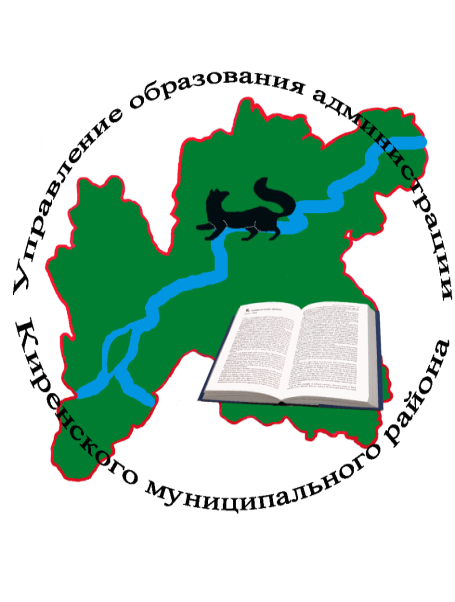 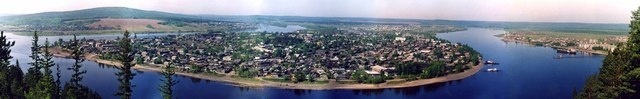 Анализ работыУправления образования администрацииКиренского муниципального района за 2019 – 2020 учебный годКиренск 2020 г.Раздел I  Цели и задачи развития системы образования Киренского муниципального района      Деятельность управления образования администрации Киренского муниципального района и подведомственных образовательных организаций в 2019 – 2020 учебном году была направлена на обеспечение устойчивого функционирования и развития муниципальной системы образования, обеспечение государственных гарантий доступности качественного образования на всех уровнях обучения и реализацию основных направлений государственной образовательной политики.      Управление образования действует на основании Положения Управления образования, утвержденного решением Думы Киренского муниципального района от 15 апреля 2016 года № 161/16 и иными нормативными актами.       Основными стратегическими целями Управления образования являются:1. Организация предоставления общедоступного дошкольного, начального общего, основного общего, среднего общего и дополнительного образования, соответствующего требованиям инновационного развития экономики, современным потребностям общества и каждого гражданина. 2. Обеспечение эффективной системы функционирования образовательных организаций с целью предоставления  качественных образовательных услуг.      Реализация основных направлений деятельности осуществляется посредством решения следующих задач: 1. Создание условий для развития сети образовательных учреждений с целью обеспечения максимально эффективного использования ресурсов в соответствии требованиями ФГОС.2. Обеспечение доступности и повышение качества услуг дошкольного общего, начального общего, основного общего и среднего общего образования за счет обновления содержания и технологий образования, повышения эффективности воспитательной работы.3. Создание условий для образования детей с ограниченными возможностями здоровья в соответствии с ФГОС ОВЗ и ФГОС учащихся с умственной отсталостью (интеллектуальными нарушениями).4. Совершенствование профессионального уровня педагогического корпуса.5. Способствование изменению школьной инфраструктуры, создание комфортных и безопасных условий в образовательных учреждениях. 6. Обеспечение развития системы поддержки талантливых детей.7. Совершенствование работы по организации отдыха и оздоровлению и занятости детей.8. Совершенствование системы работы, направленной на профилактику правонарушений несовершеннолетними.9. Интеграция общего и дополнительного образования.  Реализация муниципальных проектов.      Указы Президента Российской Федерации определили стратегические направления и установили целевые ориентиры государственной политики в сфере образования. В соответствии с государственным национальным проектом «Образование» и «Демография» началась реализация муниципальных проектов: «Современная школа», «Успех каждого ребенка», «Учитель будущего», «Цифровая образовательная среда», «Поддержка семей, имеющих детей», «Молодые профессионалы», «Новые возможности для каждого», «Содействие занятости женщин – создание условий дошкольного образования для детей в возрасте до 3-х лет».      В рамках проекта «Современная школа», который направлен на обновление содержания и технологий преподавания общеобразовательных программ и вовлечение всех участников системы образования в развитие системы общего образования, был создан Центр цифрового и гуманитарного профиля «Точка роста» на базе МКОУ СОШ с. Макарово с приоритетными направлениями: информатика, технология, ОБЖ. В 2020 – 2021 учебном году планируется открытие еще 2-х Центров цифрового и гуманитарного профиля «Точка роста» на базе МКОУ СОШ №3 г. Киренска и МКОУ СОШ с. Алымовка.      Также в рамках проекта проведена независимая оценка качества условий осуществления образовательной деятельности во всех образовательных учреждениях района при участии муниципального общественного совета по проведению независимой оценки качества условий осуществления образовательной деятельности (информация размещена на сайте bus.gov.ru).      В рамках проекта «Цифровая образовательная среда», целью которого является создание в образовательных организациях района современной и безопасной цифровой образовательной среды, обеспечивающей высокое качество и доступность общего образования, приобретены классы компьютерной техники для сельских малокомплектных школ МКОУ СОШ с. Алымовка, МКОУ СОШ п. Юбилейный, МКОУ СОШ с. Макарово на сумму 456,4 тыс. рублей. В 2020 году планируется приобретение компьютерной техники для МКОУ СОШ п. Петропавловское, МКОУ ООШ с. Коршуново, МКОУ СОШ с. Кривая Лука, МКОУ НШДС п. Воронежский на сумму 1815,3 тыс. рублей. Для обеспечения стабильным и быстрым Интернет – соединением в 2020 году запланирована смена интернет-провайдера в 4–х общеобразовательных организациях.      В рамках проекта «Успех каждого ребенка», направленного на  увеличение охвата дополнительным образованием детей в возрасте от 5 до 18 лет, ребята приняли участие в цикле открытых уроков «ПроеКТОриЯ», выявляющих раннюю профориентацию. Проведено психологическое онлайн-тестирование по профориентации. Услугами дополнительного образования на 31 мая 2020 года охвачено 32,04% детей.      В рамках проекта разработана дополнительная образовательная программа для детей с ограниченными возможностями здоровья «Пескотерапия». Для реализации программы приобретено оборудование на сумму 187,32 тыс.рублей.      В рамках проекта «Поддержка семей, имеющих детей», цель которого оказание комплексной психолого-педагогической и информационно-просветительской поддержки родителям детей, получающим дошкольное образование; родителям, воспитывающим детей с особыми образовательными потребностями; семьям, испытывающими трудности в воспитании детей школьного возраста, создано 3 консультационных центра методической, психолого-педагогической, диагностической и консультативной помощи, (включая службу ранней коррекционной помощи) родителям (законным представителям) детей на базе МКДОУ «Детский сад № 12 г. Киренска», МКДОУ «Детский сад № 10 г. Киренска», МКОУ «СОШ № 5 г. Киренска». Оказана консультативная помощь 178 обратившимся родителям (законным представителям), в том числе по формам семейного обучения – 1, психолого-педагогической поддержкой – 20, консультации – 64, методическая помощь - 12. Проведены 432 консультации для обучающихся.      В процессе реализации  проекта «Новые возможности для каждого»направленого на создание условий для непрерывного обновления гражданами профессиональных знаний и приобретения ими новых профессиональных навыков, был обучен 91 человек по профессиям: водитель категории «А», «В», «С»; тракторист категории «А», «В», «С». По линии Центра занятости населения 12 педагогов и 8 воспитателей (предпенсионного возраста) прошли курсовую подготовку по специальности. Открыта швейная мастерская «Макошь» по обучению взрослого населения швейному делу, машинной вышивке и вязанию.      В рамках реализации федерального проекта «Демография» в районе разработан и реализуется муниципальный проект «Содействие занятости женщин – создание условий дошкольного образования для детей в возрасте до 3-х лет», цель которого обеспечение возможности женщинам, воспитывающим детей дошкольного возраста, совмещать трудовую деятельность с семейными обязанностями. В рамках проекта после реконструкции МКДОУ «Детский сад № 1 г. Киренска» увеличилась проектная мощность на 25 мест для детей в возрасте от 1,5 до 3 лет,
 открыта группа раннего возраста для детей от 8 мес. до 1,5 лет. Группа оснащена необходимым оборудованием и игровым материалом. Определен круг частных образовательных организаций, в штате которых есть специалисты (логопеды, психологи, дефектологи), которые будут оказывать образовательные услуги воспитанникам детских садов в рамках государственно – частного партнерства в тех учреждениях, где данные специалисты отсутствуют.      Проекты «Учитель будущего», «Молодые профессионалы» начнут реализовываться с 2021 года. Раздел IIСтруктура системы образования Киренского муниципального района.      Потребность в получении общедоступного и бесплатного дошкольного, начального общего, основного общего, среднего общего и дополнительного образования детей обеспечивают 29 образовательных организаций, из них:дошкольные организации - 13;общеобразовательные организации - 15, из них;средние школы – 10 (+ шесть структурных подразделений);основная школа – 2;начальная школа - 1;начальная школа - детский сад – 2организация дополнительного образования МАУ ДО ДЮЦ «Гармония» - 1      В целях обеспечения максимально эффективного использования ресурсов, получения качественного образования, отвечающего всем требованиям федеральных государственных стандартов, в структуре системы образования проведены следующие мероприятия:      1. В ноябре 2019 года завершена процедура ликвидации МКПОУ «Межшкольный учебно-производственный комбинат» Киренского района.      2. В соответствии с решением Думы Киренского муниципального района от 28.08.2019 г. № 418/6 Муниципальному казенному общеобразовательному учреждению «Средняя общеобразовательная школа с. Кривая Лука» присвоено имя Героя Советского Союза Петра Федоровича Тюрнева.      3. В соответствии с постановлениями администрации Киренского муниципального района в период с сентября по ноябрь 2019 года внесены изменения в учредительные документы 17-и образовательных организаций по корректировке адресов учреждений.      Все образовательные организации района имеют свидетельства о государственной аккредитации и лицензии на право осуществления образовательной деятельности.Раздел IIIРесурсное обеспечение системы образования Киренского района3.1. Финансовое обеспечение. Исполнение бюджета по направлениям и источникам финансирования.       В целях обеспечения доступности, качества и непрерывности дошкольного, начального, основного среднего общешкольного и дополнительного образования реализуется целевая муниципальная программа «Развитие образования на 2015-2020 годы».     На финансовый  2019 год утверждены бюджетные ассигнования в размере 734 391,5 тыс. руб. Бюджет исполнен на 98,51%, что составляет 723 414,6 тыс. руб. Неосвоенная сумма лимитов – 10 976,9 тыс. руб.     Структура финансирования расходов:Областной бюджет – 542 100,0 тыс. руб., что составляет 74,94 %,Районный бюджет 154 466,4 тыс. руб., что составляет 21,35  %.,Платные услуги - 26 848,2 тыс. руб., что составляет 3,71 %.      Расходы по видам деятельности (областной), всего 542 100,0 тыс.руб.:- заработная плата и начисление на заработную плату - 515 837,5 тыс. руб.,- учебные расходы, услуги связи – 5 664,5 тыс. руб.,- питание школьников из малообеспеченных семей - 7 896,7 тыс. руб.,- питание  на оздоровление детей в летний период - 888,0 тыс. руб.,- питание детей с ОВЗ - 1 154,9 тыс. руб., - капитальный ремонт образовательных учреждений – 4 979,8 тыс. руб.- проект «Народные инициативы» - 4 852,1 тыс.руб.- вычислительная техника – 410,7 тыс.руб.- мебель – 415,8 тыс.руб.      Расходы по видам деятельности (районный), всего 154 466,4 тыс. руб.:- заработная плата и начисления на заработную плату - 51 262,4 тыс. руб.,- коммунальные услуги - 38 390,0 тыс. руб.,- услуги связи и интернета - 1 594,8 тыс. руб.,- аренда имущества – 1 093,2 тыс. руб.,- приобретение материальных ценностей – 14 933,5 тыс. руб., в том числе - продукты питания для детей – 9 482,3 тыс. руб.- капитальный ремонт – 3 289,7 тыс. рублей;- текущий ремонт – 9 572,5 тыс. рублей;- транспортные услуги –1 325,6 тыс. руб.,-прочие работы, услуги, приобретение основных средств – 12 029,5 тыс. руб.- льготный проезд – 7 339,2 тыс. руб.- командировочные расходы – 566,8 тыс. руб.- прочие  расходы – 560,6  тыс. руб.- противопожарные мероприятия – 1 950,2 тыс.руб.- расходы на медосмотр и медосвидетельствование водителей – 3 072,0 тыс.руб.- производственные бригады – 1 246,2 тыс.руб.- установка видеонаблюдения – 1 045,2 тыс.руб.- обучение сотрудников – 277,8 тыс.руб.- устройство молниезащиты – 1 645,4 тыс.руб. - проектные работы – 3 271,8 тыс.руб.      Расходы по платным услугам, всего 26 848,2 тыс. руб.:-питание детей в учреждениях – 26 331,3 тыс. руб.,-прочие услуги – 516,9 тыс. руб.3.2. Кадровое обеспечение      В образовательных организациях Киренского района на 01.01.2020 года педагогическую деятельность осуществляют 399 педагогов. В дошкольных образовательных организациях работают 123 педагогических работника, в школах – 245, в организациях дополнительного образования – 31 педагог.      Обеспеченность педагогическими кадрами в школах района составляет  99%. Имеются 7 вакансий учителей в 4 образовательных организациях, в том числе по основным учебным предметам, таким как математика, английский язык, физика, химия, учитель начальных классов, музыка, так и прочих педагогических работников - педагогов-психологов. В дошкольных образовательных организациях вакансии педагогических работников отсутствуют.      Средняя нагрузка педагогов в общеобразовательных организациях составляет 1,29 ставки (средняя недельная педагогическая нагрузка - 23,2 часа), в дошкольных образовательных организациях – 1 ставка (средняя недельная педагогическая нагрузка- 36 часов).      Постепенно растет образовательный уровень педагогов. В 2019 – 2020 учебном году отмечен рост количества педагогов с высшим образованием, что составляет 53% от общего числа педагогических работников. При этом два и более высших образования  имеют 12 педагогов и 11 - имеют степень Бакалавра по педагогическим направлениям. На данный момент высшее образование на заочной форме обучения  получают  36 педагогов, что на 7 педагогов больше в сравнении с прошлым учебным годом, из них 4 педагога приступили к обучению. В средне - специальных учебных заведениях образование получают 12 педагогов.      В сентябре 2019 – 2020 учебного года в образовательных организациях Киренского района приступили к работе 3 молодых специалиста, что на 5 работников меньше в сравнении с прошлым учебным годом. Все они стали участниками Программы министерства образования Иркутской области по выплате единовременного денежного пособия молодым специалистам из числа педагогических работников, впервые приступившим к работе по специальности в образовательные организации. В настоящее время разрабатывается муниципальная программа по поддержке молодых специалистов. В 2019 году размер единовременного денежного пособия  для молодых специалистов составляет 115 000 рублей.      В 2020 году планируется продолжить работу по подготовке кадрового резерва и созданию эффективной мотивации для педагогических работников, состоящих в резерве управленческих кадров. За 2019 – 2020 учебный год из кадрового резерва руководителями образовательных организаций были назначены 4 человека.      По - прежнему проблемами кадровой обеспеченности являются:- старение педагогических кадров и обеспечение квалифицированными специалистами малокомплектных школ;- низкий приток молодых специалистов;- низкая мотивация учителей для прохождения аттестации, повышения квалификации;      Общеобразовательные организации Киренского района МКОУ «СОШ с. Макарово», МКОУ «СОШ № 3 г. Киренска», имеющие вакантные должности учителей, стали участниками областной программы «Земский учитель», направленной на обеспечение педагогическими кадрами организаций, находящихся в сельских населённых пунктах, рабочих посёлках, посёлках городского типа, городах с населением до 50 тысяч человек. Участникам программы в Иркутской области предусматривается единовременная денежная выплата в размере 1 млн. рублей.      На курсах повышения квалификации обучено более 100 педагогических работников по различным профессиональным программам. («Система оценки образовательных результатов в условиях реализации ФГОС НОО», «Управление качеством общего образования в условиях обновления ФГОС на основе модернизации технологий и содержания обучения, концепций преподавания учебных предметов», «Проектирование основной образовательной программы по уровням общеобразовательной организации в условиях системных изменений» и др.).      Обучение на курсах «Практика онлайн-обучения в современных условиях» помогла педагогам в период самоизоляции освоить навыки, необходимые для перехода на дистанционное обучение, научиться пользоваться дистанционными образовательными платформами (Учи.ру. Якласс и другие), проверять домашние задания и проводить контрольные работы онлайн, использовать игровые механики для вовлечения в учебный процесс: создавать виртуальные квизы и тесты.      Профессиональную переподготовку на базе высшего профессионального образования прошли 6 педагогов, повысили свою квалификацию 259 педагогических работников.      В 2019 – 2020 учебном году было подано педагогическими работниками 49 заявлений на повышение квалификации, из них 16 отозвали заявление. Численность педагогических работников Киренского района, прошедших процедуру аттестации на соответствие требованиям, предъявляемым к первой (высшей) квалификационной категории, составила 35 человек, из них  8 – высшая квалификационная категория, 24 – первая квалификационная категория.Таблица 1Итоги аттестации за последние два года       С целью повышения престижа педагогической профессии способствует участие педагогов в творческих и профессиональных конкурсах. Одним из глобальный мероприятий в районе явился X районный образовательный форум «Образование Киренского района: взгляд в будущее», посвященный 100–летию образования в районе, 75-летию со дня Победы в Великой Отечественной войне. В торжественном мероприятии приняли участие более 250 участников из образовательных организаций, учреждений дополнительного образования, детской школы искусств им. А.В.Кузакова, профессионально-педагогического колледжа.  Таблица 2Конкурсы профессионального мастерства на муниципальном уровнеТаблица 3Конкурсы профессионального мастерства на региональном уровне      Конкурсы дают возможность стать значимым в профессиональном сообществе через оценку данным обществом педагогической деятельности, реализацию своего профессионального «Я» в условиях состязания. 3.3. Создание безопасных условий в образовательных организациях. Содержание и ремонт образовательных учреждений.      Охрана здоровья обучающихся, воспитанников и работников, профилактика травматизма, пожарная безопасность и антитеррористическая защищенность, создание безопасных условий труда и учебы является важной  задачей для совместной работы Управления образования и образовательных организаций Киренского района.      В целях обеспечения комплексной безопасности обучающихся и работников образовательных организаций во время их учебной и трудовой деятельности, защиты здоровья и сохранения жизни, соблюдения техники безопасности обучающимися, педагогами и работниками в 2019 году работа осуществлялась в следующих направлениях:создание безопасных условий образовательного процесса;соблюдение норм и правил охраны труда и техники безопасности обучающимися и работниками ОО;соблюдение норм и правил пожарной безопасности;					антитеррористическая защищенность ОО;соблюдение норм и правил при организации подвоза обучающихся.Исходя из данных направлений были поставлены следующие задачи:
- обеспечение выполнения правовых актов и нормативных документов по созданию здоровых и безопасных условий труда в образовательном процессе, а также при осуществлении подвоза обучающихся;- организация и проведение профилактической работы по предупреждению травматизма;
- улучшение условий охраны труда;- проведение своевременного и качественного инструктажа обучающихся и работников.       Реализация вышеперечисленных задач осуществлялась через организационные мероприятия:      1. Издавались приказы по организации безопасной работы в образовательных организациях;
      2. Составлялись методические рекомендации, планы работы по антитеррористической защищенности, профилактике детского дорожно-транспортного травматизма, пожарной безопасности;      3. Проведены совещания с руководителями организаций образования по данным вопросам;      4. Осуществлялся контроль за выполнением норм ОТ и ТБ;      5. Осуществлялся контроль за выполнением норм и требований по организации подвоза обучающихся в образовательные организации;6. Проводились проверки состояния помещений на предмет соблюдения норм и правил ОТ, антитеррористической защищенности и противопожарной безопасности.      Управление образования осуществляет контроль за своевременным выполнением образовательными организациями приказов, правил, инструкций, предписаний пожарной и санитарной инспекций по вопросам охраны труда и техники безопасности. Так же проводились совещания с руководителями образовательных организаций по вопросам обеспечения безопасности во время проведения выпускных вечеров, культурно-массовых мероприятий, работы оздоровительных лагерей, подготовки образовательных учреждений к новому учебному году и проведения ремонтных работ. Также проведены совещания с руководителями ОО, на которых освещены вопросы детского дорожно-транспортного травматизма, организации подвоза обучающихся в образовательные организации, вопросы пожарной безопасности, профилактике травматизма.       Анализ состояния работы по безопасности жизнедеятельности в целом свидетельствует о том, что руководители образовательных организаций принимают необходимые меры для создания безопасных условий труда и обучения. Несмотря на это  возникают  проблемы разного характера: 
- в образовательных организациях недостаточно внимания уделяется правилам безопасного поведения обучающихся в школе;- недостаточная обеспеченность нормативной, правовой, методической литературой по охране труда и технике безопасности, а также пожарной безопасности.      Финансирование муниципальных образовательных учреждений осуществляется в рамках целевых муниципальных программ «Развитие образования на 2015-2024 годы». Ежегодно значительные средства выделяются на осуществление ремонта в образовательных организациях и укрепление материально-технической базы:      1. В рамках проекта «Народные инициативы» в октябре 2019 года проведены работы по замене оконных блоков на общую сумму 5 391,2 тыс. руб. (из них местный бюджет – 539,1 тыс. руб., областной бюджет 4 852,1 тыс.руб.) в дошкольных образовательных учреждениях (МКДОУ «Детский сад № 10 г.Киренска»; МКДОУ «Детский сад д. Сидорова»; МКДОУ «Детский сад № 3 г.Киренска» МКОУ «НШ-ДС п.Воронежский»)      В 2020 году в рамках проекта «Народных инициатив» предусмотрен ремонт в следующих образовательных учреждениях:2. За счет участия в областных и федеральных программах, закончен капитальный ремонт и строительство объектов:      3. В рамках антитеррористической защищенности в МКОУ «СОШ № 1 г. Киренска», МКОУ «СОШ № 3 г. Киренска», МКДОУ «Детский сад № 1 г. Киренска», МКДОУ «Детский сад № 9 г. Киренска» были установлены центральные проходные с контролем доступа на сумму 3 674 тыс. рублей. Решен вопрос об установке центральных проходные с контролем доступа еще в 9-ти образовательных организациях.      4. В рамках программы «Создание в образовательных организациях, расположенных в сельской местности условий для занятия физической культурой и спортом» в МКОУ СОШ с. Алымовка производится капитальный ремонт спортивного зала на сумму 1 439,3 тыс. рублей.      5. В рамках программы «Благоустройство образовательных организаций» в целях соблюдения требований к воздушно-тепловому режиму, водоснабжению и канализации на базе МКОУ СОШ п. Юбилейный, МКОУ ООШ с. Коршуново, МКОУ СОШ № 5 г. Киренска будет произведен капитальный ремонт на сумму 10 500 тыс. рублей. 6. В рамках софинансирования приобретен дополнительный автобус ПАЗ 32053-70 ФБ в МКОУ СОШ № 5 г. Киренска для подвоза детей в образовательное учреждение. (На балансе образовательных организаций 12 автотранспортных средств и 1 автомобиль в учреждении дополнительного образования).      Дополнительно для подготовки образовательных учреждений к новому 2020 – 2021 учебному году требуется сумма 7 919.7 тыс. рублей.3.4. Развитие информационно - образовательной среды      Внедрение средств информационных технологий и Интернет демонстрирует желание обеспечить современный уровень преподавания, и, следовательно, дает основание надеяться на высокое качество обучения. Школа с хорошим техническим оснащением более привлекательна для родителей, заботящихся об образовании своих детей, т. к. владение информационными технологиями становится сегодня базовым требованием для выпускника школы. Информационные технологии не только меняют формы и методы учебной работы, но и существенным образом трансформируют и обогащают образовательные процессы.      В 2019-2020 учебном году продолжалось развитие информатизации образовательных организаций Киренского района. В районе реализуется  муниципальный проект «Цифровая образовательная среда», согласно которому будет поэтапное внедрение цифровой образовательной среды на 2021 год.      Обеспеченность школ компьютерами в части основных показателей имеет положительную динамику. Количество персональных компьютеров, используемых в учебных целях – 303, в составе локальных вычислительных сетей – 90, мультимедийных проекторов – 107, интерактивных досок – 20.       В 2019-2020 учебном году 98% уроков проведено с применением ИКТ, администрация и педагоги образовательных организаций  применяют ИКТ при проведении семинаров, методических событий, воспитательных мероприятий. Актуальным остается вопрос усиления технической оснащенности организаций в связи с изношенностью компьютерной техники.      В каждом образовательном учреждении внедрена и используется программа комплексной автоматизации учебного процесса АИС «Контингент», региональный сегмент федеральной межведомственной системы предназначенной для учета несовершеннолетних граждан РФ, а так же обучающихся по основным образовательным программам и дополнительным общеобразовательным программам.       В мониторинговых исследованиях АИС «Мониторинг общего и дополнительного образования» принимают участие все образовательные учреждения Киренского района.       За текущий период была сформирована и успешно сдана статистическая отчетность по формам ФСН (ОО-1 «Сведения об организации, осуществляющей подготовку по образовательным программам»; ОО-2 «Сведения о материально-технической и информационной базе, финансово-экономической деятельности образовательной организации»; 85-К «Сведения о деятельности организаций, осуществляющих образовательную деятельность по образовательным программам дошкольного образования, присмотр и уход за детьми»; отчет  № 1 Кадры; 1-ДО; 01- НД).      Все образовательные организации имеют официальные сайты в сети Интернет. Работа над сайтами образовательных учреждений ведется в непрерывном режиме с целью приведения их в полное соответствие согласно «Требованиям к структуре официального сайта образовательной организации в информационно-телекоммуникационной сети «Интернет» и формату представления на нем информации».      В 2020 – 2021 году для развития информационно-развивающей среды поставлены следующие задачи:      1. Продолжить модернизацию общеобразовательных учреждений посредством совершенствования (обновления и пополнения) цифрового, мультимедийного, сетевого, компьютерного и телекоммуникационного оборудования.      2. Обеспечить своевременное, качественное наполнение актуальными данными официальных сайтов  образовательных организаций.      3. Обеспечить реализацию национального проекта «Образование» по направлению «Цифровая образовательная среда» на 2020 – 2021 учебный год.3.5. Независимая оценка качества условий осуществления образовательной деятельности      Независимая оценка качества условий осуществления образовательной деятельности (далее – НОКУООД) в подведомственных управлению образования упреждениях проведена  в 3 и 4-ом кварталах 2019 года. Процедуре подверглись все 29 учреждений района (13 школ, 2 НШДС, 13 детских садов, 1 учреждение дополнительного образования).       Процедура НОКУООД регламентирована ст.95.2, ч.5 ст. 97 Федерального закона «Об образовании в Российской Федерации» от 29.12.2012 года № 273 ФЗ и постановлением Правительства РФ от 5 августа 2013 г. № 662 «Об осуществлении мониторинга системы образования».      В соответствии с вышеуказанными документами  каждая образовательная организация проходит НОКУООД не чаще чем один раз в год и не реже чем один раз в три года в отношении одной и той же организации.      Экспертиза по сбору и обобщению информации в рамках проведения НОКУООД осуществлялась по критериям: открытость и доступность информации об организациях, осуществляющих образовательную деятельность; комфортность условий, в которых осуществляется образовательная деятельность; доступность услуг для инвалидов; доброжелательность, вежливость работников; удовлетворенность условиями ведения образовательной деятельности организаций ООО «Витадини». Отчеты по итогам проведения экспертизы и планы по устранению недостатков, выявленных в ходе НОКУООД, образовательными организациями опубликованы на официальных сайтах. Оценка качества условий оказания услуг образовательных организаций района составила 93,4%.      Результаты НОКУООД опубликованы на официальном сайте для размещения информации о государственных (муниципальных) учреждениях bus.gov.ru.4. Обеспечение доступности образования.4.1. Обеспечение доступности и повышение качества услуг дошкольного образования.      Дошкольное образование - это первый этап образования в жизни человека. Именно в дошкольном возрасте закладываются первоначальные навыки и умения, которые потом останутся с человеком на всю жизнь. Особенностью этого периода является то, что он обеспечивает общее развитие, служащее фундаментом для приобретения в дальнейшем любых знаний, умений и усвоения различных видов деятельности.      В районе функционирует региональная информационная система приема заявлений и учета детей, находящихся в очереди в детские сады и группы дошкольного образования, реализующие программы дошкольного образования, система АИС «Комплектование».      Услугами дошкольного образования было охвачено 91,5% детей в возрасте от 1 года до 8 лет. В Мониторинге АИС «Комплектование» в «актуальном» и «отложенном» спросе дети возрастной группы от трех до семи лет на регистрационном учете не числятся.      В целях обеспечения 100% доступности дошкольного образования, и с учётом пожелания Президента РФ, а так же в рамках демографической политики Государства Управлением образования был разработан проект  «Содействие занятости женщин - создание условий дошкольного образования для детей в возрасте до трех лет».      В рамках проекта к 2023 году на базе дошкольных образовательных организаций  Киренского района планируется открытие 45 мест для детей в возрасте до 3 лет.      Особое внимание в дошкольных образовательных организациях района уделяется созданию условий для максимального раскрытия индивидуального потенциала ребенка. С целью дифференцированного подхода к каждому ребенку педагоги вели наблюдения за достижениями воспитанников, осуществляли коррекционную и образовательную деятельность. В начале и конце учебного года проведены мониторинги освоения основной образовательной программы по всем образовательным областям и мониторинги развития детей по всем разделам.        Сравнительный анализ результатов мониторинга показал рост освоения программного материала детьми на 1,4%. Уровень освоения основной образовательной программы составил - 93,8%.      Знания и навыки, полученные детьми в ходе непосредственно образовательной деятельности, необходимо систематически закреплять и продолжать применять в разнообразных видах деятельности. 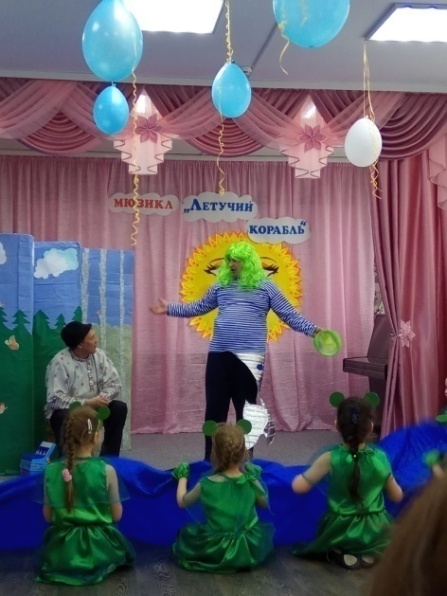 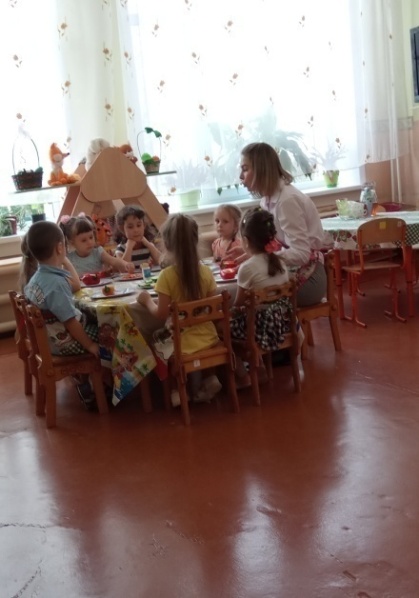 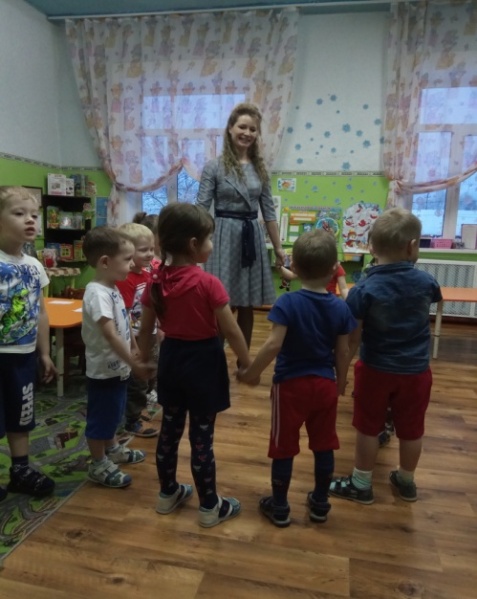       В целях создания института поддержки раннего семейного воспитания, ранней социализации детей на территории района работает 2 консультационных  пункта. Основной задачей, которых является оказание методической, диагностической и консультационной помощи родителям по вопросам развития детей дошкольного возраста. 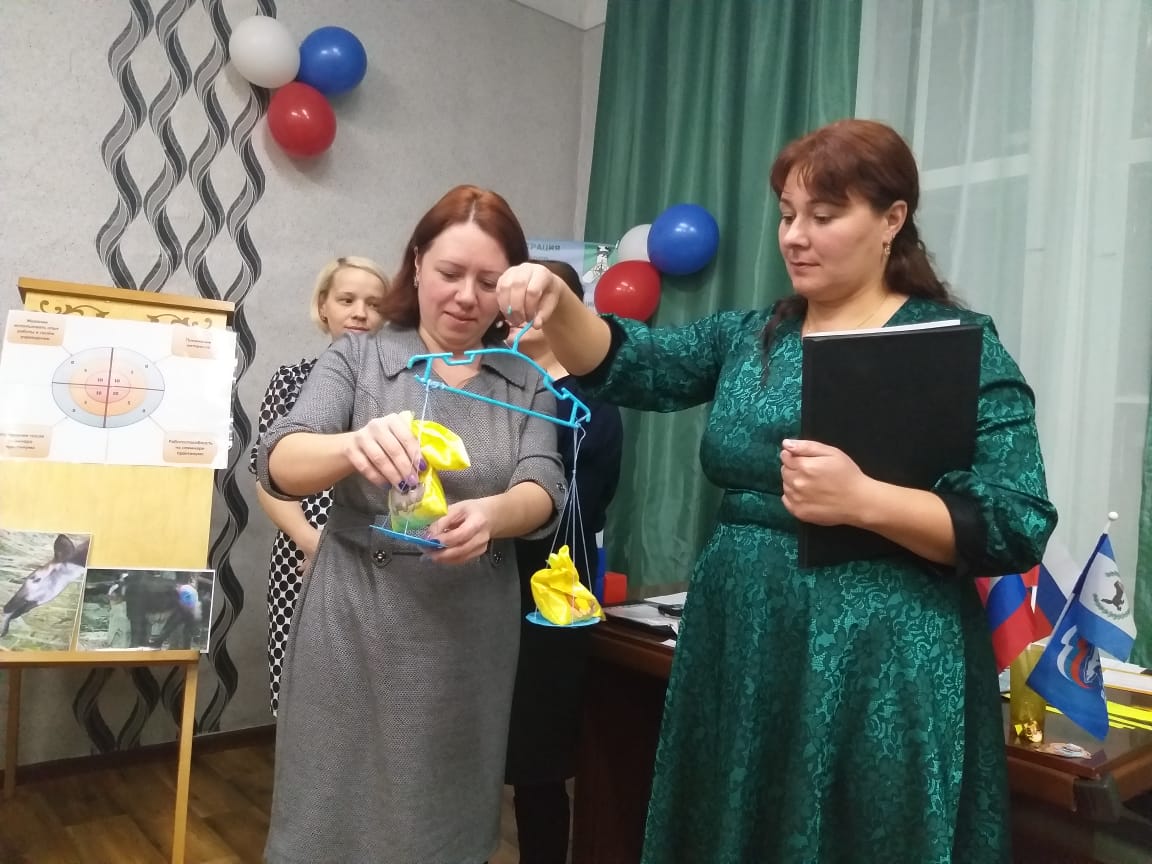 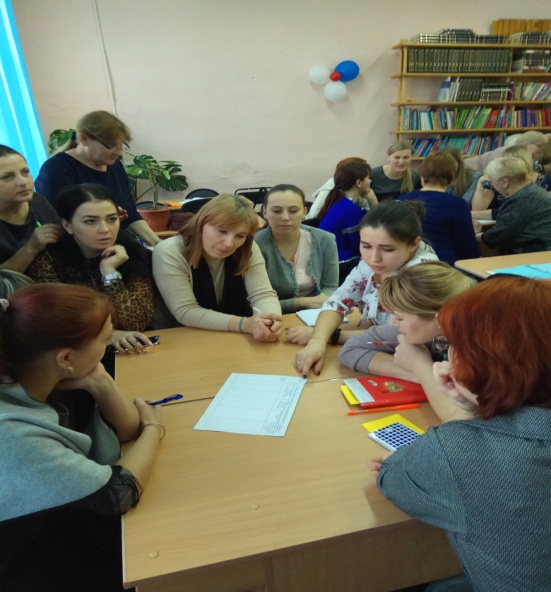       Особую роль в развитии творческого потенциала педагогов играет участие их в конкурсах профессионального мастерства разного уровня. По итогам районного конкурса «Воспитатель года - 2019»   Кириллова Т.П., воспитатель МКДОУ «Детский сад № 8 г. Киренска» стала участницей областного  конкурса «Воспитатель года 2019».      МКДОУ «Детский сад №10 г.Киренска» вошел в реестр экспериментальных площадок Иркутской области по теме «Защита прав детей  в образовательной организации» в рамках реализации национального проекта «Поддержка семей имеющих детей»       В рамках образовательного форума «Образование – 2020. Взгляд в будущее» были  организованы 4 образовательные площадки на базе МКДОУ «Детский сад № 10 г. Киренска», МКДОУ «Детский сад № 1 г. Киренска», МКДОУ «Детский сад № 9 г. Киренска», МКДОУ «Детский сад № 8 г. Киренска», на которых педагоги  Киренского района представили свой опыт работы. Уровень проведенных мероприятий и профессионализм педагогов был высоко оценен присутствовавшими коллегами из Усть – Кута и других ОО.      Не менее интересной и плодотворной была работа районных методических объединений. Методическая работа занимает особое место в системе управления ДОУ, и прежде всего, направлена на повышение профессиональных компетенций педагогов, на пополнение их теоретических и практических знаний.      Деятельность РМО по познавательному развитию с этнокультурным компонентом детей дошкольного возраста велась на базе МКДОУ «Детский сад №1» по теме «Киренский район».      Цель: Формирование социально – активной и индивидуальной личности дошкольника, любящего и знающего свой родной край, свою малую Родину – город Киренск и Киренский район. В течение года организовали и провели методические заседания по темам:- Расширение представления детей о природе родного края, лекарственных растениях и их использование. На практике дети смогли показать свои знания и практические умения по сбору макетов, конструкторов.- Закрепление знаний детей о Малой Родине, основных промыслов людей нашего района. В ходе познавательной части мероприятия, дети вспомнили знакомые деревни, села, и поселки Киренского района.      В заключении для всех педагогов прошел семинар – практикум по теме: «Использование компонентов детской субкультуры с целью индивидуализации педагогического процесса в познавательном развитии дошкольников».      Деятельность РМО музыкальных руководителей Киренского района была направлена на совершенствование воспитательно - образовательной работы в ДОУ, на оказание помощи музыкальным руководителям МКДОУ в развитии и формировании у детей дошкольного возраста воспитания вокальных навыков по теме: Организация вокально - хоровой работы с детьми дошкольного возраста в условиях соблюдения принципов индивидуализации и возрастной адекватности.      На протяжении учебного года проведены мероприятия: Детский сад №1 –  «Показ вокального кружка «Веселые нотки»; Детский сад № 9 – «Квест- игра: «Путешествие в музыкальную страну»; Детский сад № 10 - «Мюзикл: «Спор овощей»; Детский сад № 12 – «Зимушка-зима в гости к нам пришла».      В рамках методического объединения проведены районные конкурсы: театральный конкурс «В гостях у сказки», песенный конкурс «Созвездие таланов»      РМО малокомплектных детских садов работало по теме: «Индивидуализация образовательного процесса в ДОУ в рамках реализации ФГОС», с целью повышение уровня профессиональной компетентности педагогов в вопросах организации образовательной деятельности в соответствии с принципом индивидуализации дошкольного образования.      В течение года проведены методические заседания по темам:МКОУ НОШ № 4 г. Киренска - Повышение профессиональной компетентности педагогов в вопросах индивидуализации образовательного процесса в соответствии с ФГОС ДО.МКДОУ д. Сидорова - Индивидуализация художественно-эстетического развития детей.МКДОУ №3 г. Киренска - Повышение профессиональной компетентности педагогов в вопросах индивидуализации образовательного процесса в соответствии с ФГОС ДО.       Работа РМО по формированию эколого-экономических представлений у детей дошкольного возраста в процессе познавательно-исследовательской деятельности" на базе МКДОУ «Детский сад № 9 г. Киренска была направлена на внедрение теоретико-практического опыта формирования эколого-экономических представлений детей дошкольного возраста в воспитательно-образовательный процесс дошкольного учреждения. В течение учебного года были проведены заседания по теме: "Эколого-экономического воспитания детей дошкольного возраста".      Деятельность РМО по физическому воспитанию и оздоровлению детей в условиях дошкольного учреждения в свете современных требований ФГОС ДО велась на базе МКДОУ «Детский сад № 8 г. Киренска». Цель - обеспечение качества физкультурно-оздоровительной работы  в условиях реализации практико-ориентированного проекта « Готов к труду и обороне!».       Заседания  методического центра проходили в разнообразных формах по теме «Организация работы в ДОУ по физическому развитию дошкольников и их приобщению к спорту».      На уровне РМО разработан и реализуется долгосрочный физкультурно-патриотический проект « Нам со спортом по пути – ГТО ждёт впереди!». Представлен опыт работы по подготовке дошкольников к сдаче норм ГТО. Участники заседаний подчёркивали актуальность рассматриваемых задач, отметили, что комплекс ГТО  и ФГОС ДО тесно связаны друг с другом через задачи направленные на создание положительной мотивации у дошкольников для занятий физкультурой и спортом.      На базе  МКДОУ «Детский сад № 10 г. Киренска» работало РМО по теме «Социально-педагогичское проектирование - ресурс развития дошкольников в условиях реализации ФГОС ДО». Цель работы - повышение профессиональной компетентности педагогов в вопросах социально-коммуникативного развития дошкольников. На заседании РМО был представлен практический материал по итогам исследовательского проекта «Из песочницы, в аграрий».       Представлен открытый показ мюзикла «Веселый огород» с участием воспитанников старшей и подготовительной группы. Дети выступали в роли артистов мюзикла и реализовали несколько видов деятельности – пение, танцы, драматическая игра.       Прошло заседание методического центра по теме «Портфолио дошкольника, как инновационная технология в образовательном процессе». Особое внимание педагоги уделяли взаимодействию с родителями. Процесс включения их в образовательный процесс ДОУ очень сложен, важно найти такой инструмент для взаимодействия, который поможет объединить всех участников образовательного процесса, позволит родителям быть не простыми наблюдателями, а полноправными участниками. Качественная предварительная подготовка и тесное сотрудничество с родителями позволили решить поставленные задачи.      На базе «Детский сад общеразвивающего вида № 11 г. Киренска» шла работа РМО по художественно – эстетическому направлению развития детей. Основная цель - совершенствование форм работы с детьми и родителями в области русского устного, прикладного творчества. В течение учебного года проведены заседания по разным темам: «Народное искусство в педагогическом процессе детского сада», «Фольклорные произведения, как средство ознакомления с окружающим миром», «Художественно – эстетическое развитие детей через устное народное творчество» и др.      РМО педагогов по «Подготовке воспитанников к школе» на базе МКДОУ «Детский сад №12 г.Киренска» работало по теме: «Индивидуализация процесса обучения и воспитания в речевом развитии дошкольников». В ходе мероприятий педагогами ДОУ создавались условия для развития речи дошкольников с помощью проектной деятельности, организовано социальное партнёрство со школой и семьями воспитанников, повысился профессиональный уровень у педагогов в практической и теоретической деятельности. В течение года проводились консультации с элементами мастер-класса по теме «Речевое развитие дошкольников в рамках игровых технологий».      РМО по приобщению детей к традициям, истории и культуре своей малой родины  на базе  МКДОУ «Детский сад №13 г. Киренска» в течение года отработало по теме «Организация образовательных ситуаций по проживанию культурно-исторических дней народного календаря». В течение учебного года проведены заседания, где использовались разнообразные методы активизации участников (игровые моменты, обсуждения, методические игры, музыкальное сопровождение), что позволяло создавать атмосферу творчества, сотрудничества.       Узкие специалисты (музыкальный руководитель, инструктор по физической культуре) вместе с воспитателями осуществляют свою деятельность, основываясь на комплексно-тематическом принципе построения образовательного процесса, и планируют свою деятельность в соответствии с календарем событий.      В области дошкольного образования предстоит реализовывать национальные проекты и совершенствовать качество дошкольного образования в Киренском районе. Система дошкольного образования становится качественно новой, она развивается, и перспективы ее развития определены государственной политикой — доступность, качество и эффективность.4.2. Обеспечение доступности и повышение качества услуг начального общего, основного общего и среднего общего образования.      Охват общим образованием в общеобразовательных учреждениях района составляет 100% от общего числа детей в районе в возрасте от 7 до 18 лет, подлежащих обучению.      Всего в общеобразовательных учреждениях района 2541 обучающийся. Наблюдается небольшое снижение контингента обучающихся в районе за счет оттока населения за пределы Киренского района, а также за счет снижения численности первоклассников.Таблица 5      В районе ведется работа в соответствии с планом мероприятий по сокращению учащихся, обучающихся во вторую смену. Во вторую смену в 2019 – 2020 учебном году обучается 118 человек в  МКОУ СОШ № 5 г. Киренска – 61 учащийся, в МКОУ СОШ п. Алексеевск - 57 учащихся, в сравнении с 2018 – 2019 учебным годом количество обучающихся остается на прежнем уровне (2018-2019 учебный год - 108 человек).       Нормативные показатели наполняемости классов остаются ниже областных. Средняя наполняемость классов в течение последних трех лет остается недостаточной: по городу составляет 19,2 человек (при нормативе 25), по селу – 6,5 (при нормативе 14).        Обеспеченность учебниками составила 100% во всех общеобразовательных учреждениях района.      Показатели успеваемости и качества по району за последние три года достаточно стабильны.Таблица 6 Сравнительные показатели результатов обучения учащихся в течение последних трех лет      В соответствии с Федеральным законом от 29 декабря 2012 г. № 273-ФЗ "Об образовании в Российской Федерации" и Порядком проведения государственной итоговой аттестации по образовательным программам среднего общего образования в 2019 году соблюдены все условия организации и проведения в полном объеме единого государственного экзамена.      В 2020 году Государственная итоговая аттестация выпускников, в условиях профилактики и предотвращения распространения новой коронавирусной инфекции перенесена на июль. ОГЭ в 2020 году проводиться не будет. Аттестаты об основном общем образовании и среднем общем образовании выдадут всем выпускникам на основе итоговых годовых оценок. ОГЭ и ЕГЭ в 2020 году сдавать не надо. ЕГЭ в текущем году будут сдавать только те, кому результаты экзамена нужны для поступления в ВУЗ.       ЕГЭ - 2020 также будет проводиться на базе МКОУ СОШ №1 г.Киренска. Для проведения процедуры ГИА были задействованы более 39 лиц, привлеченных к работе ППЭ, прошли регистрацию 7 общественных наблюдателей. Все аудитории оснащены системой видеонаблюдения в режиме онлайн, подключены программно-аппаратные комплексы к сети Интернет с целью распечатки и сканирования КИМ. На входе все организаторы и участники будут проходить термометрию, аудитории будут предварительно дезинфицироваться. Рассадка участников в аудиториях будет организована с учетом соблюдения дистанции не менее 1,5 метров.      Полный анализ результатов ГИА – 2020 представлен в Приложении 1, Приложении 2.4.3. Создание условий для образования детей с ограниченными возможностями здоровья в соответствии с ФГОС ОВЗ и ФГОС учащихся с умственной отсталостью (интеллектуальными нарушениями)      В целях обеспечения адекватных условий и равных возможностей для получения общего образования детьми-инвалидами и детьми с ограниченными возможностями здоровья, образовательный процесс организуется в условиях, отвечающих физиологическим особенностям и состоянию здоровья данной категории детей.      Наблюдается динамика роста количества детей с ограниченными возможностями здоровья в общеобразовательных организациях Киренского района.Таблица 7В 2019-2020 году увеличился процент учащихся, обучающихся по АООП, и составил5,7%, что на 0,9% выше показателей прошлого года.Организовано обучение детей с ОВЗ как в интегрированных классах, так и в классах коррекционной направленности. Коррекционные классы для обучения 64 учащихся организованы в 8 образовательных организациях (СОШ № 1 г. Киренска, СОШ № 3 г. Киренска, СОШ № 6 г. Киренска, ООШ № 9 г. Киренска, СОШ с. Алымовка, СОШ с. Макарово, СОШ с. Петропавловское, СОШ п. Алексеевск).      В 2019-2020 учебном году по медицинским показаниям индивидуально обучались 37 человек (1,5%), в том числе 22 ребенка-инвалида, 15 обучающихся с ограниченными возможностями здоровья, освобожденных от посещения общеобразовательной организации по состоянию здоровья. Основанием для организации индивидуального обучения в общеобразовательной организации служит заявление родителей и медицинское заключение. Индивидуальное обучение организуется по согласованию с управлением образования.       Для детей-инвалидов психолого-педагогическое сопровождение процесса обучения организовано в рамках выполнения мероприятий индивидуальных программ реабилитации детей-инвалидов, которые затрагивают коррекцию несформированных психических процессов, эмоционально-волевых нарушений и поведенческих реакций, речевых недостатков, развитие психомоторики и сенсорных процессов, формирование мотивации к обучению, социально-бытовых навыков.      В течение четырех лет дети с ОВЗ обучаются по Федеральным государственным образовательным стандартам образования обучающихся с ограниченными возможностями здоровья и обучающихся с умственной отсталостью (интеллектуальными нарушениями), утвержденными приказами Министерства образования и науки Российской Федерации от 19.12.2014 № 1598 и от 19.12.2014 № 1599 (далее - стандарты). Введение стандартов способствует повышению качества образовательной услуги для детей, нуждающихся в специализированных условиях обучения. В районе по стандартам обучаются 81ребенок с ограниченными возможностями здоровья. Их обучение организовано в соответствии с заключением и рекомендациями психолого-медико-педагогической комиссии по учебным планам, разработанным с учетом стандартов и санитарно-эпидемиологических требований к условиям и организации обучения и воспитания.       Основной целью специальной педагогики является раннее выявление и преодоление недостатков в развитии личности ребенка, помощь ему в успешном освоении картины мира и адекватной интеграции в социум.      В районе осуществляет свою деятельность территориальная психолого-медико-педагогическая комиссия в соответствии с Положением, утвержденным постановлением мэра Киренского района от 05.05.2015 года №303. Деятельность комиссии регламентируется ч.5 ст.42 Федерального закона от 29 декабря 2012 г. № 273-ФЗ «Об образовании в Российской Федерации», Приказом Минобрнауки России от 20 июня 2013 года № 1082 «Об утверждении Положения о психолого-медико-педагогической комиссии».Кадровый состав психолого-медико-педагогической комиссии сформирован из квалифицированных специалистов. Средний стаж работы специалистов по направлениям – 19 лет.      Важнейшей задачей территориальной психолого-медико-педагогической комиссии является проведение комплексной психолого-медико-педагогической диагностики детей и подростков с рождения до 18 лет. Диагностика необходима для оказания своевременной помощи детям с особенностями в физическом и (или) психическом развитии и (или) отклонениями в поведении, уточнения уровня и особенностей их развития, а также определения места и характера воспитания и обучения.Таблица 8      За 2019-2020 учебный год было обследовано 62 ребенка от 3 до 18 лет с трудностями в развитии.       Анализ данных по видам нарушений психофизического развития обследованных детей показал, что основными нарушениями у детей являются:нарушение интеллекта (разной степени)–59,7%;задержка психического развития – 19,4%;тяжелые нарушения речи в дошкольном возрасте–9,7%;иные нарушения (НОДА, слух, зрение)–6,5%.      Анализируя полученные данные комплексного обследования несовершеннолетних в рамках ТПМПК, следует отметить, что среди всех нозологий преобладают дети с нарушением интеллекта (37 детей), на втором месте − дети с задержкой психического развития (12 детей) и на третьем месте дети с тяжелыми нарушениями речи дошкольного возраста (6 детей).      За консультативной помощью к специалистам комиссии обратились 35 человек. Всего проведено: 35 консультаций для родителей; 3 консультации для руководителей дошкольных организаций по организации обучения и воспитания детей со сложными множественными дефектами развития. Поводы обращений за консультационной помощью: проблемы адаптации ребенка дошкольного возраста с расстройством поведения; где можно получить услугу узких специалистов (дефектолога, педагога-психолога, учителя-логопеда) без прохождения ТПМПК; как правильно подготовить ребенка с ОВЗ к школьному обучению; как взаимодействовать с гиперактивным ребенком и т.п.      С целью взаимодействия при организации совместной работы по формированию психолого-педагогической реабилитации индивидуальной программы реабилитации и абилитации ребенка-инвалида проводится в форме консультаций, обмена информацией по вопросам воспитания, обучения и коррекции нарушений развития детей с ограниченными возможностями здоровья и (или) девиантным (общественно опасным) поведением. ТПМПК принимает участие в разработке ИПРА ребенка-инвалида, проходящего медико-социальную экспертизу в бюро, по вопросам определения образовательного маршрута.       В 2019 –2020 учебном году 3 обучающихся 9 –х классов с ограниченными возможностями здоровья получили заключение ТПМПК о создании специальных условий для прохождения государственной итоговой аттестации обучающихся.      В районе на базе 8 общеобразовательных  и 2 дошкольных учреждений созданы психолого-педагогические консилиумы в соответствии с распоряжением Министерства просвещения Российской Федерации от 09.09.2019 г. № Р-93 «Об утверждении примерного Положения психолого-педагогическом консилиуме образовательной организации». В течение года с председателями и специалистами психолого-педагогических консилиумов проводилась разъяснительная, консультативная работа.      В рамках образовательного форума «Образование Киренского района – взгляд в будущее!» на базе МКДОУ «Детский сад № 10 г. Киренска» прошла педагогическая площадка «Использование невербальных видов психотерапии в работе с особыми детьми в условия ДОУ». Педагоги-психологи и учителя-логопеды образовательных организаций приняли активное участие в проведении данного мероприятия. Педагоги обменивались мнениями по вопросам практической деятельности в области сопровождения участников образовательного процесса. Отмечалось, что в профессиональном сообществе педагогов-психологов и учителей-логопедов района имеется достойный опыт работы по ряду направлений: - «Использование песочной терапии в работе с детьми с ОВЗ» - Юрьева М.В; - «Кинетический песок – универсальная детская игрушка для детей с ОВЗ» - Тирская О.М.;- «Игровой стретчинг как одна из эффективных форм современных физкультурно-оздоровительных технологий» - Гузикова Е.И.;- «Криотерапия как метод терапии, способствующий более качественной коррекции речи и развитию эмоционально-волевой сферы у воспитанников с ОВЗ» - Юрьева А.В.;- «Практическое применение музыкотерапии в работе с детьми дошкольного возраста по программе «Мы друг другу рады!» Е.Н. Котышевой» - Сапожникова Е.В.;- «Цветотерапия как метод воздействия на психику ребенка через зрительные центры» -Зудина Ю.Н.;- «Изотерапия как средство профилактики негативных эмоциональных состояний дошкольника» -Замаратская Е.В.;- «Использование камешков Марблс в работе с детьми с нарушениями речи» - Любавская Д.М.      Следует отметить положительные моменты в работе активность большинства узких специалистов, готовность делиться своими наработками, практическими материалами с коллегами, заинтересованность молодых специалистов в повышении профессионального уровня, готовность к сотрудничеству. Но при этом отрицательными моментами являются низкий охват услугами психолого-педагогической, методической и консультативной помощи родителям различных категорий детей, слабая преемственность между дошкольным образованием и общеобразовательными организациями.      Основными задачами на следующий учебный год остаются:– увеличение доли образовательных учреждений, в которых создана безбарьерная среда для детей-инвалидов и детей с ОВЗ;– развитие системы раннего выявления и коррекции отклонения у детей дошкольного возраста путем совершенствования деятельности ПМПК и системы медицинского обслуживания;– тьюторское сопровождение детей с особыми образовательными потребностями.4.4. Введение и реализация федеральных государственных образовательных стандартов      Основная цель современного образования — формирование новой образовательной системы в соответствие с федеральными государственными образовательными стандартами. В контексте реализации федеральных государственных образовательных стандартов общего образования ключевыми задачами являются- совершенствование работы по обеспечению управленческого, информационно- методического сопровождения введения ФГОС дошкольного, начального и основного общего образования; - развитие профессиональной компетентности управленческих и педагогических кадров, формирование у педагогов исследовательской, проектной, коммуникативной и информационной культуры;- совершенствование форм сотрудничества учреждений дополнительного образования и общеобразовательных учреждений 	района при организации внеурочной деятельности детей в условиях введения образовательных стандартов нового поколения.      В 2019-2020 учебном году на территории муниципалитета функционировали:- одна пилотная площадка по опережающему введению ФГОС основного общего образования регионального уровня: МКОУ СОШ № 3г. Киренска  (распоряжение министерства образования  № 640 – мр от 21.05.2012);- четыре пилотные площадки по опережающему введению ФГОС основного общего образования муниципального уровня: МКОУ СОШ №5 г. Киренска, МКОУ СОШ №6 г. Киренска, МКОУ СОШ с. Кривая Лука, МКОУ СОШ п. Алексеевск (приказ Управления образования  №22/1 от 01.02.2013);- четыре пилотные площадки по опережающему введению ФГОС среднего общего образования на 2014-2020 уч.г. муниципального уровня: МКОУ СОШ №3 г. Киренска, МКОУ СОШ №5 г. Киренска, МКОУ СОШ с. Кривая Лука, МКОУ СОШ п. Алексеевск (приказ Управления образования  №173 от 21.08.2014 г.).      Методическое сопровождение введения и реализации ФГОС СОО на муниципальном уровне осуществлялось по направлениям: - нормативно – правовое обеспечение; - организационное обеспечение; - методическое обеспечение;- кадровое обеспечение; - информационное обеспечение.      Анализ качества методической работы образовательных учреждений  показал, что со стороны руководителей школ осуществляется контроль за организацией методической работы (проверка школ: МКОУ НОШ с. Кривошапкино, МКОУ СОШ № 3 г. Киренска, МКОУ СОШ № 1 г. Киренска, МКОУ СОШ с. Кривая Лука, МКОУ СОШ п. Петропавловское, МКОУ СОШ п. Юбилейный, НШ/ДС № 4 г. Киренска, МКОУ ООШ № 9 г. Киренска).      Приказом ГАУ ДПО «Институт развития образования» №35 от 23.03.2020 года утвержден список учреждений, являющихся площадками РТИК (регионального тематического инновационного комплекса) на 2020 год. Кафедра педагогики и психологииСтатус инновационной педагогической площадки присвоен МКДОУ «Детский сад №10 г. Киренска» по теме «Защита прав детей в дошкольной образовательной организации» в рамках реализации Национального проекта «Поддержка семей, имеющих детей».Центр комплексной оценки персоналаСтатус инновационной педагогической площадки присвоен МКОУ «СОШ №5 г. Киренска» по теме «Новое качество образования».Центр развития общего образованияСтатус пилотной площадки опережающего введения ФГОС присвоен МКОУ «СОШ №3 г. Киренска» по теме «Оценка метапредметных результатов выпускников СОО в форме защиты ИИП».Центр развития воспитанияСтатус инновационной педагогической площадки присвоен МКОУ «СОШ №3 г. Киренска» по теме «Практико-ориентированный проект «Мануфактория – детский парк профессий в школе»; МКОУ «СОШ №1 г. Киренска» по теме «Формирование личности гражданина России на основе общих национальных нравственных ценностей. Гражданин… Патриот… В чем смысл этих слов сегодня?».      В рамках сотрудничества образовательных организаций Киренского района и ГАУ ДПО ИРО по реализации инновационных проектов подписано Соглашение о сотрудничестве.      В течение 2019-2020 учебного года была проведена работа по организации вебинаров, семинаров и конференций в дистанционном режиме по различным темам для педагогических работников Киренского района, что позволило развить профессиональную компетентность, привлечь к деятельности школ родительскую общественность.      Руководители и заместители руководителей образовательных организаций школ, представители дополнительного образования, методисты МКУ «Центр развития образования», специалисты управления образования, родительская общественность приняли участие в районном модельном семинаре по теме «Проектная деятельность как фактор развития личности обучающегося и роста профессионального мастерства педагога в условиях реализации ФГОС» на базе МКОУ «СОШ № 5 г. Киренска».      Актуальным мероприятием стало проведение Недели молодых педагогов «Педагогические надежды». Неделя прошла в форме фестиваля методических идей «Молодые - молодым» с целью повышения профессионального уровня молодых педагогических кадров, развития и реализации их творческого потенциала. На педагогической площадке молодые педагоги – участники презентовали фрагмент учебного занятия (урока, факультативного или элективного курса, курса внеурочной деятельности), раскрывающего методическую идею, отвечали на вопросы экспертов и зрителей.      Отметив яркие выступления молодых педагогов, их умение увидеть новые стороны вопросов преподавания, творческий подход и способность найти неожиданные решения педагогических задач, участники фестиваля предложили замечательную идею – сделать проведение «Фестиваля методических идей «Молодые - молодым» традиционным.      Ярким событием года стало торжественное открытие IX слёта молодых педагогов Киренского района «Молодой педагог района. Творчество и профессионализм», который собрал не только учителей-предметников, но и педагогов дополнительного образования, воспитателей и педагогов-психологов, чей возраст не превышает 35 лет.      Участники слёта были погружены в обширную программу мероприятий: 
- представление визитных карточек «Я – молодой педагог».  - представление визитных карточек «Я – наставник».  - педагогическая площадка «Открытые лекции» по проблемам образования: «Поколение Z», «Успех каждого ребенка: потенциал возможностей», «Строим школу для всех».- уроки мастерства на педагогической площадке «Учимся, проектируем, создаем»: - мастер-классы по темам: «Без смыслового чтения нет результата обучения», «Стратегии современного урока», «Учебный квест за 5 минут».- дискуссионная площадка «Хочу узнать - хочу понять!», где молодые педагоги имели прекрасную возможность напрямую задать интересующие их вопросы руководителям: приобретение жилья, система наставничества, какие появились нововведения в сфере социальной защиты учителей и в законопроектах, регулирующих образовательную и молодёжную политику.      Работа с молодыми педагогами проводится с целью содействия их профессионального роста,  развития молодёжных инициатив, закрепления молодых педагогов в системе образования. - Организована работа Совета молодых педагогов «Вертикаль».- Ежегодно проводится Слет молодых педагогов Киренского района, Районная Неделя молодых педагогов, Районный конкурс «Новая волна», Фестиваль методических идей.      По результатам проведённого анкетирования можно сделать выводы, что молодые учителя и воспитатели активно участвуют в различных мероприятиях: круглых столах, мастер-классах, заочных профессиональных конкурсах, конкурсах педагогического мастерства. Анализ анкет также показал, что наибольшие трудности вызывают вопросы дисциплины и порядка на уроке, методические аспекты урока, оформление школьной документации, организация взаимодействия с родителями школьников, осуществление классного руководства.      С целью развития профессиональной компетентности руководящих работников образовательных организаций проведен стажировочный день по теме «Управление качеством образования в Киренском районе». На тематической площадке «Управление качеством образования в условиях реализации государственной политики в области образования» выступили: - Пешня И.С., к.п.н., заведующий лабораторией сопровождения профессионального развития педагогов ГАУ «Институт развития рбразования», по теме «Оценочные процедуры в условиях реализации Национального проекта «Образование» в режиме on-lain;- Чертовских О.Н., методист МКУ «Центр развития образования» по теме «Система управления качеством образования в образовательном учреждении»; Спиридонова Н.А., методист МКУ «Центр развития образования», по теме «Результаты выполнения Всероссийских проверочных работ в образовательных организациях Киренского района за 2018-2019 учебный год».      Созданы необходимые условия для организации внеурочной деятельности с использованием возможностей общеобразовательных учреждений и учреждений дополнительного образования детей. Можно отметить много положительных изменений при реализации федерального государственного образовательного стандарта начального общего и основного общего образования как для системы образования в целом, так и для отдельно взятого образовательного учреждения и конкретного учителя. Но, вместе с тем, остались проблемы, и больше всего они касаются именно педагогов:- недостаточный уровень владения педагогами технологиями проектирования программных документов, проектирования индивидуальных образовательных маршрутов учащихся и адаптированных программ, моделирования образовательного процесса в условиях введения стандарта; - сложности в принятии, осознании необходимости и освоение учителями современных образовательных технологий, реализующих системно- деятельностный и компетентностный подходы в обучении;- обеспечение достижения и оценки планируемых результатов (личностных, метапредметных и предметных) и недостаточный уровень готовности педагогических кадров к их решению.      Решение проблем будет осуществлятся через выполнение задач:- повышение уровеня владения педагогами технологиями проектирования программных документов, проектирования индивидуальных образовательных маршрутов учащихся и адаптированных программ, моделирования образовательного процесса в условиях введения стандарта;- активизация работы по освоению учителями современных образовательных технологий, реализующих системно- деятельностный и компетентностный подходы в обучении.- обеспечение достижений и оценки планируемых результатов (личностных, метапредметных и предметных).4.5. Оценка качества образования и мониторинговая деятельность      Одним из важнейших направлений реформирования системы российского образования является совершенствование контроля и управления качеством образования.      Одной из наиболее актуальных проблем образования всегда были способы выявления качества знаний обучающихся, поиск наиболее оптимальных форм контроля знаний. Как известно, мониторинг в образовании - это система сбора, обработки, хранения и распространения информации об образовательной системе или отдельных ее элементах, ориентированная на информационное обеспечение управления, позволяющая судить о состоянии объекта в любой момент времени и может обеспечить прогноз его развития.      В 2019 – 2020 учебном году на основании приказов Федеральной службы по надзору в сфере образования и науки (Рособрнадзор), Министерства просвещения Российской Федерации, распоряжения министерства образования Иркутской области были проведены мониторинговые исследования уровня учебных достижений обучающихся общеобразовательных организаций:Таблица 9      В рамках реализации федеральной целевой программы «Русский язык» на 2016-2020 годы в целях совершенствования норм и условий для полноценного функционирования русского языка как государственного языка Российской Федерации и как языка межнационального общения народов России Федеральная служба по надзору в сфере образования и науки (Рособрнадзор) проводит ряд мероприятий. Одним из них является проект по формированию открытого банка оценочных средств по русскому языку и разработке контрольных измерительных материалов (далее – КИМ) из заданий открытого банка оценочных средств по русскому языку, реализацию которого осуществляет ФГБНУ «ФИПИ».       В соответствии с распоряжениями министерства образования Иркутской области от 13.11.2019 года № 804-мр «О проведении региональной диагностики сформированности регулятивных и коммуникативных УУД в рамках проектной деятельности обучающихся 7-ых классов» была проведена диагностика сформированности регулятивных и коммуникативных УУД в рамках проектной деятельности для обучающихся 7-ых классов. По полученным данным выявлено, что западающими критериями, как и в 2018 – 2019 учебном году, стали: формирование вывода в соответствии с приведёнными обоснованиями; удержание задачи диагностики (степень сформированности универсальных учебных действий).      В соответствии с распоряжением министерства образования Иркутской области от 24 января 2019 года №25-мр «О проведении мероприятий, направленных на исследование качества образования в Иркутской области в 2019 году» проведен мониторинг уровня учебных достижений по математике обучающихся 11-ых классов (технологический мониторинг). В мониторинге по математике базового уровня участвовал 51 обучающийся, что составило 47,2%. КИМ по математике базового уровня состоял из 20 заданий с кратким ответом базового уровня сложности. Максимальный первичный балл за работу – 20. Минимальный первичный балл (пороговый балл) – 7. Не преодолели пороговый балл 2 обучающихся из МКОУ СОШ №5 г.Киренска» (3,9%). 2 обучающихся набрали максимальный балл (20 баллов) из МКОУ «СОШ №1 г.Киренска» и МКОУ «СОШ №3 г.Киренска». Степень обученности по математике базового уровня по району составила 96%, качество – 61%, средний балл - 3,8 балла. Средняя отметка по региону составила 3,6.      В мониторинге по математике профильного уровня участвовало 53 обучающихся, что составило 49,1%. Задания по математике профильного уровня содержали 8 заданий базового уровня, 9 заданий повышенного уровня и 2 задания высокого уровня сложности. Для подтверждения освоения выпускником образовательных программ общего образования достаточно было набрать минимальное пороговое значение – 6 первичных баллов, что составляло 27 тестовых при переводе в стобалльную систему. Максимальный первичный балл за всю работу – 32.  Средний первичный балл по математике по району составил 6,4, что на 0,2 баллы выше результата по области (Средний первичный балл по области составил 6,2 балла) .Количество обучающихся, не преодолевших порог тестовых баллов - 20 человек (37,7%).      Анализ организационных и технологических ошибок, допущенных при проведении мониторинга, показал, что большая часть участников умеет работать с бланками. Это говорит о качественно проведенной работе педагогов в общеобразовательных организациях.       Ошибки были допущены организаторами в аудитории при приёме бланков от участников мониторинга. Основные ошибки: - организаторы не заполняют поле «Количество заполненных полей "Замена ошибочных ответов"» в бланке регистрации.- в бланках ответов в строке «Заполнение полей организатором» нет подписи организатора:- в банках ответов в строке «Заполнение полей организатором», а также в неиспользованных бланках ответов не стоит знак «Z»:- в бланках регистрации и ответов неправильно указан номер аудитории.      Общий анализ мониторинга сформированности учебных достижений обучающихся по математике показал, что обучающиеся недостаточно готовы к государственной итоговой аттестации по математике либо не серьезно отнеслись к выполнению работы. Данная процедура даёт возможность обучающимся определиться с выбором ЕГЭ по математике (базовый или профильный уровень), проверить уровень своей подготовки и направить все силы для устранения пробелов в знаниях.       На основании распоряжения министерства образования Иркутской области от 20 января 2020 года № 48-мр «О проведении мероприятий, направленных на исследование качества образования в Иркутской области в 2020 году», с целью ознакомления обучающихся, освоивших основные образовательные программы основного общего образования с процедурой проведения государственной итоговой аттестации в форме основного государственного экзамена и государственного выпускного экзамена, обучения правилам заполнения бланков ОГЭ/ГВЭ, а также с целью практической отработки действий лиц, привлекаемых к проведению ГИА, был проведён технологический мониторинг в 9-ых классах по математике и русскому языку.       В мониторинге по математике приняли участие из заявленных 217 обучающихся 209 человек, что составило 96% от общего количества участников. КИМ ОГЭ по математике состояла из двух модулей «Алгебра», «Геометрия».  С работой справилось 123 обучающихся, не справилось – 86. Анализ работ позволил сделать вывод, что наличие умений, соответствующих требованиям, подтверждающих освоение обучающимися основных общеобразовательных программ общего среднего образования по математике, продемонстрировали 59%.      В мониторинге по русскому языку приняли участие из заявленных 217 обучающихся 202 человека, что составило 93% от общего количества участников. С работой справился 151 обучающийся, не справился – 51. Анализ работ позволил сделать вывод, что наличие умений, соответствующих требованиям, подтверждающих освоение обучающимися основных общеобразовательных программ общего среднего образования по русскому языку, продемонстрировали 75%.      По линии районных методических объединений учителей – предметников было проведено 11 мониторингов по оценке достижений планируемых результатов освоения основной образовательной программы по следующим предметам:Таблица 10     В мониторинге по оценке достижения планируемых результатов по математике в 6-ых классах приняли участие 216 обучающихся, с работой справились 166 обучающихся, не справились – 50. По итогам анализа результатов контрольной работы по математике степень обученности по району составила 77%, качество – 37%, средний балл – 3,2.      В мониторинге по оценке достижения планируемых результатов по математике в 8-ых классах приняли участие 197 обучающихся, что составило 88% от общего количества участников мероприятия, с работой справились 166 обучающихся, не справились – 31. По итогам анализа результатов контрольной работы по математике степень обученности по району составила 84%, качество – 43%, средний балл – 3,4.      В мониторинге по оценке достижения планируемых результатов по математике в 4-ых классах приняли участие 224 обучающихся, что составило 96% от общего количества участников, с работой справилось 192 обучающихся, не справилось – 32. По итогам анализа результатов контрольной работы по математике степень обученности по району составила 86%%, качество – 45%, средний балл – 3,4.      В мониторинге по оценке достижения планируемых результатов по английскому языку в 6-ых классах было заявлено 235 обучающихся, приняли участие 216 человек, что составило 92% от общего количества участников мониторинга, с работой справилось 175 обучающихся, не справилось – 41. По итогам анализа результатов контрольной работы по английскому языку степень обученности по району составила 81%, качество – 38%, средний балл – 3,3.      В мониторинге по оценке достижения планируемых результатов по математике в 3-их классах было заявлено 278 обучающихся, приняли участие 267 человек, что составило 96% от общего количества участников мониторинга, с  работой справилось 235 обучающихся, не справилось – 32. По итогам анализа результатов контрольной работы по математике степень обученности по району составила 88%, качество – 52%, средний балл – 3,5.      В мониторинге по оценке достижения планируемых результатов по обществознанию в 8-ых классах был заявлен 181 обучающийся, принял участие 151 человек, что составило 83% от общего количества участников мониторинга, с работой справилось 146 обучающихся, не справилось 5 человек. По итогам анализа результатов контрольной работы по обществознанию степень обученности по району составила 97%, качество – 62%, средний балл – 3,7.      В едином диктанте во 2 – 11-ых классах приняло участие 1 634 обучающихся из 15 общеобразовательных организаций. Таблица 11       По итогам мероприятий по оценке достижения планируемых результатов по предметам были подготовлены рекомендации:- усилить контроль за организацией учебного процесса;- организовать коррекционную (индивидуальную, групповую) работу по устранению пробелов знаний у обучающихся- принять управленческие решения, направленные на повышение качества образования (в том числе организовать посещение уроков у учителей-предметников в рамках внутришкольного контроля, взаимопосещение уроков педагогами, активизировать методическую работу с педагогами);- обеспечить контроль за работой учителей-предметников по коррекции индивидуальных образовательных результатов школьников;- обеспечить представление результатов регионального мониторинга качества образования родителям и расписание консультаций по устранению пробелов;- обеспечить присутствие наблюдателей (от родительской общественности) при проведении процедуры;- обеспечить достоверность результатов оценочных процедур;- усилить работу школьных методических служб.      На основании плана мониторинговых исследований, с целью выяснения удовлетворённости участников образовательного процесса был проведён мониторинг удовлетворённости образованием обучающихся 4-ых, 5-ых, 7-ых, 9-ых и 11-ых классов, учителей, родителей (законных представителей).      В опросе приняли участие 365 обучающихся, из которых 74,8% удовлетворены услугами образования, 314 родителей, из которых 75,3% удовлетворены работой образовательной организации и 54 педагога, из которых 80,2% удовлетворены работой образовательной организации.4.6. Выявление и поддержка талантливых детей.      Организация конкурсов и иных мероприятий (олимпиад, фестивалей, соревнований) школьного, муниципального уровней для создания системы поиска и выявления одаренных детей в районе осуществляется в рамках реализации муниципальной программы «Развитие образования на 2015 – 2024 годы».       В соответствии с нормативными документами Министерства образования и науки Российской Федерации, Министерства образования Иркутской области на территории района проведена Всероссийская олимпиада школьников.      Школьный этап Всероссийской олимпиады проводился по 16 общеобразовательным предметам. Основной трудностью проведения школьного этапа олимпиады остается сложность обеспечения одинакового подхода к проверке работ в разных образовательных учреждениях, что является необходимым условием для получения достоверного рейтинга участников по каждому предмету. Таблица 12Распределение участников школьного этапа по предметам.       Муниципальный этап всероссийской олимпиады проводился на базе 6 образовательных организаций по 16 общеобразовательным предметам. Участники муниципального этапа отбирались в соответствии с рейтингом призеров и победителей школьного этапа, приняли участие также призеры и победители предыдущего учебного года, всего в муниципальном этапе приняли участие 343 учащихся. Таблица 13Распределение участников муниципального этапа по предметам.      В соответствии с установленными квотами, по итогам муниципального этапа Всероссийской олимпиады школьников определены 25 победителей и 117 призеров.      При анализе муниципального этапа олимпиады были выявлены следующие проблемы:- низкий уровень сформированности у участников олимпиад умений выполнять и теоретически обосновывать задания нестандартного характера;- отсутствие системы подготовки учащихся отдельных образовательных организаций к олимпиадам муниципального этапа. - отсутствие планомерной подготовки учащихся 4-11классов к олимпиадам через факультативы, элективные курсы и др.      Пути решения проблем:- рекомендовать образовательным учреждениям обеспечить индивидуальное сопровождение обучающихся, которые заинтересованы в изучении того или иного предмета и уже имеют результаты в олимпиадах и различных конкурсах;- рекомендовать образовательным учреждениям в образовательном процессе активнее использовать логические, экспериментальные задания, развивающие творческое мышление учащихся, их способности и умения применять теоретические знания к решению задач различного типа, умения анализировать и строить умозаключения;- организовать участие школьников в различных конкурсах, интернет- олимпиадах регионального и федерального уровней.Таблица 14Победители муниципального этапа ВсОШ Региональный этап Всероссийской олимпиады школьников проходил в г.Иркутске. На региональный этап олимпиады были  приглашены следующие обучающиеся:  Таблица 15Участники регионального этапа ВсОШ      Савченко Олег, ученик 8 класса МКОУ СОШ № 5 г. Киренска (учитель Кузнецова О.П.) был приглашен на региональную олимпиаду по математике.      На основании распоряжения министерства образования Иркутской области №156-мр от 27.02.2020 года «Об итогах регионального этапа всероссийской олимпиады школьников 2019/2020 учебного года» 5 обучающихся Киренского района стали призерами олимпиады.       Методические объединения учителей начальных классов, учителей технологии, учителей русского языка и литературы, учителей истории и обществознания, учителей математики и информатики работая по формированию и развитию познавательной мотивации у обучающихся, в течение года проводили олимпиады, интеллектуальные конкурсы.Всероссийский конкурс сочинений – 2019 В сентябре 2019 года в районе были проведены 2 этапа  Всероссийского конкурса сочинений: школьный и муниципальный этап. Участники конкурса сочинений – 2019 писали работы в разных жанрах: эссе, рассказ, письмо, заочное путешествие, интервью. Выявлены победители:В первой возрастной группе (4 – 5 классы):- Швецов Илья, обучающийся 4 класса СОШ № 1 г. Киренска.Во второй возрастной группе (6 – 7 классы):- Карманова София, обучающаяся 6 класса СОШ №1 г. Киренска.В третьей возрастной группе (8 – 9 классы):- Чистякова Ксения, обучающаяся 8 класса СОШ № 5 г. Киренска.В четвёртой возрастной группе (10 – 11 классы):- Голубкина Алина, обучающаяся 11 класса СОШ № 1 г. Киренска.      В этом учебном году в состав жюри регионального этапа Всероссийского конкурса сочинений вошла Седых Анжелла Валерьевна, учитель русского языка и литературы МКОУ «СОШ № 5 г. Киренска».Таблица 16Предметные конкурсы «Знайка - 2020»    3.Районный конкурс ученических проектов «Отчизны славные сыны».       В конкурсе приняли участие 36 обучающихся, по результатам мероприятия были определены 7 победителей и 15 призеров по номинациям:Номинация «Рисунок и плакат»:- Степанова Анастасия, обучающаяся 2 класса СОШ № 1 г. Киренска;- Мухина Нина, обучающаяся 2 класса СОШ № 1 г. Киренска;- коллективная работа обучающихся 2 класса СОШ № 1 г. Киренска: Лукьянчикова Дарья, Беренгилова Анна;- коллективная работа обучающихся 4 класса СОШ № 1 г. Киренска: Прокопьева Екатерина, Кузакова Дарья.Номинация «Рассказ»:- Мищук Виктория, обучающаяся 5 класса СОШ № 5 г. Киренска;- Тушминская Оксана, обучающаяся 6 класса СОШ с. Макарово.Номинация «Проект»:- Радаева Анна, обучающаяся 9 класса СОШ №1 г. Киренска.    4. Районный конкурс «Интеллектуал»       В конкурсе среди обучающихся 5 - 11-ых классов в дистанционном режиме по линии РМО учителей математики, информатики и физики приняли участие 20 обучающихся из 3 общеобразовательных организаций. По результатам мероприятия было определено 2 призёра:- Инёшин Виктор, обучающийся 6 класса СОШ № 5 г. Киренска;- Кожевников Павел, обучающийся 10 класса СОШ № 5 г. Киренска.   5. Районный конкурс «Математика в терминах»      В конкурсе среди обучающихся 5 - 11-ых классов в дистанционном режиме приняли участие 20 учащихся, по результатам мероприятия были определены 1 победитель - Драгунов Сергей, обучающийся 6 класса СОШ № 5 г. Киренска и 11 призеров.   6. Районный конкурс «Интернет - серфинг»       В конкурсе приняли участие 13 обучающихся из МКОУ «СОШ № 1 г. Киренска» Участники отмечены сертификатами.   7. Районный конкурс «Mindstorms» по робототехнике       В конкурсе приняли участие обучающихся из СОШ п. Алексеевск. Участники отмечены сертификатами.   8. Районный конкурс по финансовой грамотности «Дети в БАНКе»      В конкурсе приняло участие 17 учащихся, по результатам мероприятия были определены 3 победителя и 10 призеров. - Драгунов Сергей, обучающийся 6 класса СОШ № 5 г. Киренска, Невидимов Георгий, обучающийся 6 класса Криволукской СОШ, Парилова Инга, обучающаяся 5 класса СОШ №3 г. Киренска.   9. Районный конкурс «Занимательная математика»      В конкурсе приняли участие 6 учащихся,  Драгунов Сергей, обучающийся 6 класса СОШ № 5 г. Киренска - победитель.      Для обучающихся с повышенной мотивацией к обучению традиционно проведен «Лучший ученик года - 2019», победителем которого стала обучающаяся 11 класса МКОУ СОШ № 3 г. Киренска, Ляпунова Ирина, которая приняла участие в одноименном областном конкурсе.      Лучшие команды школ приняли участие в районном конкурсе-фестивале юных инспекторов движения «Безопасное колесо-2019». За участие  команды награждены дипломами I, II и III степени, сертификатами. Победителем конкурса стала команда МКОУ СОШ № 5 г. Киренска.      Традиционным мероприятием для одаренных детей стала елка Мэра района на базе МКОУ СОШ № 6 г. Киренска.  Мэр Киренского района Свистелин К.В. поприветствовал участников мероприятия и вручил памятные подарки более 40 талантливым учащимся школ. 4.7. Участие образовательных организаций в конкурсах профессионального мастерства      В 2019–2020 учебном году важным показателем квалификации педагогов являлось их результативное участие в конкурсах профессионального мастерства на региональном и федеральном уровнях.       Региональный уровень:1. Региональный этап Международного конкурса методических разработок «Уроки Победы», номинация «Лучший социальный школьный проект» - МКОУ «СОШ № 3 г. Киренска» - победитель. 2. Региональный этап педагогических чтений «Доблесть учителя», посвященных 75-летию Победы в Великой Отечественной войне: - МКОУ «СОШ № 3 г. Киренска» - победитель в номинации «Гордимся прошлым – проектируем будущее»  - МКОУ «СОШ № 5 г. Киренска» - призер в номинации «Учителя моей школы военных лет» - МКОУ «СОШ № 5 г. Киренска» - призер в номинации «Труженики тыла - фронту».3. Межрегиональная презентационная площадка «Формирование социокультурной образовательной среды с учетом общих и особых образовательных потребностей» - МКОУ «СОШ с. Кривая Лука» - участник (Тарасова Анна Михайловна, учитель географии и биологии, ЗДУВР);      Федеральный уровень:1. Федеральный конкурс «Учитель будущего» - МКОУ «СОШ № 5 г. Киренска» -участники:Андрейченко Н.С., педагог-психолог СОШ №5 г. Киренска;Кузнецова О.П., учитель математики СОШ №5 г. Киренска;Хохлова С.Н., учитель русского языка и литературы СОШ № 5 г. Киренска.МКОУ «СОШ п. Юбилейный» - участники:Березовская Ю.С., учитель физики, математики СОШ п. Юбилейный;Докучаева О.Н., учитель информатики СОШ п. Юбилейный; Чечугина Н.С., учитель биологии, химии  СОШ п. Юбилейный»2. III Всероссийский конкурс образовательных организаций на лучшую организацию работы с родителями. (Общероссийская общественная организация «Национальная родительская ассоциация социальной поддержки семьи и защиты семейных ценностей») МКОУ «СОШ № 5 г. Киренска» - призер (II место) - в номинации «Школа как центр родительского просвещения» МКОУ «СОШ № 3 г. Киренска» - в номинации «Лучшие традиции детско-родительских мероприятий»Раздел VСостояние воспитательной работы и дополнительного образования в образовательных организациях района5.1. Дополнительное образование. Воспитательная работа.      Содержание дополнительных образовательных программ ориентировано на: - создание необходимых условий для личностного развития учащихся, позитивной социализации и профессионального самоопределения, в том числе для учащихся с ограниченными возможностями здоровья, детей–инвалидов;- удовлетворение индивидуальных потребностей учащихся в интеллектуальном, художественно-эстетическом, нравственном развитии, а также на занятиях физической культурой и спортом, научно-техничесого творчества;- формирование и развитие творческих способностей учащихся, выявление, развитие и поддержку талантливых учащихся;- обеспечение духовно-нравственного, гражданского, патриотического, трудового воспитания учащихся;- формирование культуры здорового и безопасного образа жизни.      Воспитательная работа осуществлялась на основе плана работы, МКУ «Центра развития образования», МАУ ДО ДЮЦ «Гармония» по основным направлениям:- Гражданско-патриотическое воспитание;- Нравственное и духовное воспитание;- Воспитание семейных ценностей, положительного отношения к труду;- Интеллектуальное воспитание;- Социокультурное и медиакультурное воспитание;- Художественное и эстетическое воспитание;- Правовое воспитание и культура безопасности;- Формирование коммуникативной культуры;- Экологическое воспитание.      Каждое направление наполнено конкретным содержанием, делами, как новыми, так и традиционными. Сохраняются традиции и на уровне района: военно-спортивная игра «Зарница», конкурс «Ученик года», районный робототехничекий конкурс, чемпионат по CUBORO, научно-практическая конференция «Исследователи природы», акция «Георгиевская ленточка», Спартакиада школьников, туристско-краеведческий слет.      Деятельность детских общественных организаций мы рассматриваем как партнерство, которое инициирует сама система образования для развития и формирования гражданской активности, инициативы обучающихся.       Детское самоуправление представлено районным детским Парламентом;Советами старшеклассников («ШОКК» - школьное объединение классных компаний, «ШКИД» – школа классных интересных дел; «ОМиД» - организация мальчишек и девчонок, «СМиД» - союз мальчишек и девчонок и т.д.).       В школах района продолжает развиваться детское общественное движение - Российское движение школьников. МАУ ДО ДЮЦ «Гармония» является муниципальным ресурсным центром поддержки и развития Российского движения школьников в районе, базовыми площадками стали: МКОУ СОШ № 3 г. Киренска, МКОУ СОШ № 5 г. Киренска, МКОУ СОШ п. Алексеевск, МКОУ СОШ № 1 г. Киренска. Делегация Киренского района приняла участие в Слете Иркутского регионального отделения Всероссийской общественно - государственной детско - юношеской организации «Российское движение школьников».      На протяжении нескольких лет в районе действует волонтерское движение, созданы отделения, включающие 120 обучающихся, которые работают по разным направлениям. Для управления и координации волонтерского движения в районе на базе ГБПОУ ИО КППК создан Центр волонтерского движения, разработано и согласовано Положение о Координационном совете Центра волонтерского движения, в состав Совета входят представители Администрации  Киренского  муниципального района по вопросам молодежной  политики, Управления образования, ГБПОУ ИО «Киренский профессионально-педагогический колледж», учащиеся-волонтеры и студенты-волонтеры.       Принято Положение о Районном детском парламенте, избран состав из 20 человек, проведена I сессия. Председатель районного детского Парламента -Ляпунова Ирина, приняла участие в работе XXXI сессии Областного школьного парламента.       В районе созданы отряды Юнармии Всероссийского детско-юношеского военно-патриотического общественного движения Юнармия, в которых задействовано 203 человека. Проведен слёт лидеров движения «Юнармия».       В январе 2020 года прошел Слет лидеров детских общественных объединений. Он собрал более 30 учащихся из школ района и Киренского профессионального педагогического колледжа.       Решаются проблемы низкой педагогической культуры, ответственности родителей в системе воспитания, недостаточного привлечения родителей к вопросам воспитания, через сотрудничество с филиалом Родительского Открытого Университета во всех образовательных организациях района, а также создание Родительского собрания – как компонента управления системой образования в районе.      В рамках патриотического воспитания, воспитания нравственно-патриотических ценностей, проведен ряд мероприятий: акции посвященные Дню защитника Отечества – «Армейский чемоданчик», «Георгиевская Ленточка», «Согреем сердца ветеранов», историко-музыкальная композиция «Великие битвы Великой Войны». Празднование 75-летия Великой победы проходило в условиях самоизоляции из-за распространения короновируса. Образовательные организации проводили и принимали участие в дистанционных мероприятиях разного уровня. В районной акции «Мы помним, чтим, гордимся!» приняли участие около трехсот детей, родителей, педагогов от 4 до 60 лет.      Традиционно проведена районная военно-спортивная игра «Зарница». Разнообразные виды соревнований включали командную эстафету, марш-бросок, метание гранаты на точность, стрельбу из ружья, перевязку, переноску раненого и действия по оказанию первой медицинской помощи, надевание противогаза на скорость, прохождение «минного поля». На втором этапе игры команды школ представили и показали военную выправку, строевую подготовку, теоретические знания по истории и краеведению. Таблица 17Итоги военно – спортивной игры «Зарница», посвящённой 75–летию Победы в Великой Отечественной войне      Ежегодно в мае, в соответствии с Федеральным Законом от 28.03.1998 года № 53-ФЗ «О воинской обязанности и военной службе» на базе образовательных учреждений проводятся 5-дневные учебные сборы для юношей 10 класса.      В рамках патриотического воспитания решаются задачи:1. Оказание организационно - методической помощи по повышению в общеобразовательных организациях престижа патриотического воспитания.2. Создание условий для вовлечения детей, подростков и молодежи в деятельность детско-юношеских общественных объединений.3. Создание условий для качественной подготовки учащихся к участию в областных соревнованиях и конкурсах патриотической направленности.      В рамках нравственного воспитания шла работа по противодействию экстремизму, формированию у школьников толерантного отношения к убеждениям, традициям и культурным особенностям различных этнических, социальных групп. В течение года проводились мероприятия, направленные на развитие способности принимать людей независимо от их социальной и национальной принадлежности, развитие взаимопомощи, сострадания, готовности помочь:     - классные часы: «Добро. Добродетель. Милосердие», «Правдивый ли ты?», «Любовь к близким», «Нас объединяет дружба»; «Я и другие Я», «Часы общения», «Человеческая личность и её качества» и др.     - информационные минутки: «Как найти друзей?», «Я памятник тебе…», «Хорошо ли одиночество?».    - библиотечные уроки «Толерантность-дорога к миру».     - диспуты «Что такое темперамент?», «Кто рядом с тобой?», «Взрослый я или нет», «Отношения мальчиков и девочек: девичья честь и мужское достоинство», « Любовь и дружба».     - круглые столы «Молодежная субкультура», «Я, ты, он, она», «Как научиться владеть собой?», «Терпимость - зачем она нужна?», «Культура взаимоотношений юношей и девушек».- конкурсы «Семья – хранитель духовных и нравственных ценностей народа», «Счастливое детство», «Как хорошо, что Вы на свете есть», «Живая классика», «Семейный остров», «Семейные истории». С целью недопущения бесконтрольного доступа обучающихся к сети Интернет, к программам несовместимым с задачами обучения, в том числе способам создания и деятельности тоталитарных сект, пропаганде насилия и жестокости, другой информации, наносящей вред здоровью, в общеобразовательных учреждениях установлены контентные фильтры «Интернет цензор».      Образовательные учреждения стремятся сегодня к диалогу, взаимодействию с семьёй в интересах развития и воспитания ребёнка. Одной из приоритетных задач образования остается усиление роли семьи в воспитании детей. В школах - как высший орган управления - работает управляющий совет, как органы самоуправления - родительские комитеты, Советы отцов, которые организуют торжественные мероприятия, спортивные соревнования, участвуют в заседаниях Совета профилактики, в рейдах по семьям детей «группы риска».      Ежегодно проводятся совместные соревнования для детей и родителей «Папа, мама, я – спортивная семья», «Лыжня России», «Единая декада спорта».       Второй год в районе проходит выездной родительский всеобуч «Семья и школа» по теме: «Межличностные отношения подростков, подростков и родителей», организованный Министерством по молодежной политике Иркутской области совместно с ИРОО по поддержке семьи и материнства, отцовства и детства «Родители Сибири».      Трудовая деятельность и трудовое воспитание сочетаются с профориентационной работой, главными направлениями которой является:- предоставление максимума информации о профессиях, специальностях, необходимых в районе (информация «Куда пойти учиться» размещается на стендах «Тебе выпускник».- помощь учащимся в выборе профессии на уровне социально-психологических консультации; - встречи с выпускниками прошлых лет.      Во всех общеобразовательных учреждениях разработаны и реализуются проекты «Школьный двор», в рамках которого учащиеся привлекаются к благоустройству школьного двора, озеленению клумб; осуществляется дежурство классов по школе и столовой. Ежегодно проходят городские акции «Чистый город», «Субботник». Правовому воспитанию в общеобразовательных учреждениях уделяется приоритетное внимание, цели и задачи, которого заключаются в привлечении внимания учащихся к проблеме соблюдения правопорядка; в воспитании гражданского самосознания, в объединении усилий правоохранительных органов, образования, социальных служб и других органов в решении задач профилактики правонарушений среди несовершеннолетних.      Ежегодно учреждения образования принимают участие во Всероссийском мероприятии - День правовой помощи детям. В рамках Всемирного дня прошли беседы «Права ребенка и их защита», «Насилие в семье», круглые столы «Подросток и закон», классные часы «Знатоки прав», «Закон гарантирует», консультации по нормативным правовым актам и др. С участием инспектора ГДН МО МВД проведены индивидуальные беседы с учащимися, состоящими на внутришкольном учете и учете в ОВД по теме «Права и обязанности несовершеннолетних».        Большое внимание уделяется проблеме экологического воспитания школьников. Во внеурочной деятельности работа по экологическому воспитанию проводится в экологических кружках школы и в кружках, функционирующих на базе МАУДО ДЮЦ «Гармония», где ребята изучают природу родного края, а также занимаются озеленением школьной территории, проводят другие мероприятия экологической направленности. В течение отчетного года с обучающимися были организованы и проведены следующие мероприятия:- акции «День Земли», «Покормите птиц»;- конкурс «Зеленая планета» «Берегите лесную красавицу»;- экологические конкурсы.      Активно учащиеся и педагоги принимают участие в областных, межрегиональных, всероссийских конкурсах.      В последние годы большое внимание уделяется физическому развитию детей. Спорт по праву вернулся в число приоритетных направлений государственной политики. Для привлечения детей и молодежи к активным занятиям физкультурой составляется календарь спортивных мероприятий, спортивных соревнований, которые носят массовый характер.      Традиционным мероприятием является ежегодная Спартакиада обучающихся общеобразовательных организаций Киренского района. Она является комплексным спортивно-массовым мероприятием и проводится с целью массового привлечения обучающихся к регулярным занятиям физической культурой и спортом, повышения уровня их физической подготовленности, популяризация видов спорта, выявление перспективных спортсменов, развитие материальной базы и создание условий для занятий физической культурой и спортом.В программу спартакиады включены следующие виды состязаний:- легкая атлетика;- спортивные игры;- президентские состязания (спортивное многоборье, веселые старты);- баскетбол;- волейбол;- мини-футбол;- спортивное многоборье.Таблица 18Итоги  Спартакиады школьников Киренского района«Президентские состязания» являются одним из видов спартакиады школьников среди общеобразовательных школ района, но есть проблема участия команд из сельских школ, из-за малой численности школьников.        Реализация программ дополнительного образования идет на базе МКОУ «Детская школа искусств им. А.В. Кузакова г. Киренска», МАУ ДО ДЮЦ «Гармония», на базе МКОУ СОШ п. Алексеевск.       Охват детей в возрасте от 5 до 18 дет дополнительными общеобразовательными программами составляет 34%, что на 28.9 меньше  чем в прошлом году (2018-2019 учебный год - 62,9% от общей численности детей).      Работа педагогов дополнительного образования направлена на создание условий для развития мотивации обучающихся к познанию и творчеству, совершенствование физического, нравственного, культурного, экологического и эстетического развития личности.       Среди муниципальных мероприятий реализованы масштабные  проекты: «Битва хоров» «Мы помним, мы живем», посвященная 75-летию Победы в Великой Отечественной войне, «Мой до – Россия», «Театр и дети», конференция «Первые шаги в науку», межрайонная конференция декоративно-прикладного творчества, научно – исследовательские конференции.      Воспитанники приняли участие в V Международном конкурсе – фестивале «Жемчужина России». Конкурс проходил в г. Иркутске. Воспитанники хореографического коллектива «Серпантин» приняли участие в номинации «Хореография» (эстрадный танец) и (народный стилизованный танец).       Воспитанники вокальной студии «Романтики» приняли участие во Всероссийском конкурсе, посвященном памяти павших на полях сражений во всех войнах «Журавлями белыми пролетают в небе…», заняв только призовые места.      В работе традиционной Межрайонной конференции по декоративно-прикладному творчеству среди обучающихся образовательных организаций приняли участие 38обучающихся, в том числе и учащиеся школы Катанского района. Дети ежегодно представляют свои работы, разнообразие техники выполнения, отражая уникальность народных промыслов. Творческие проекты, представленные на суд жюри и зрителей отличаются своей актуальностью, глубиной исследования и возможностью практического применения в повседневной жизни.       В межрайонном фестивале хореографических коллективов «Мой дом - Россия» приняли участие творческие коллективы из разных образовательных учреждений: МКОУ ДО «ДШИ им. А.В. Кузакова г. Киренска», МАУ ДО ДЮЦ «Гармония», МКУ КДЦ «Современник», МЦНТ и Д «Звезда», МКОУ СОШ № 5, МКОУ СОШ № 1, МКОУ СОШ с. Кривая Лука, МКОУ СОШ п. Алексеевск, МКОУ СОШ с. Подволошино, которые показали 22 интересных номера. Фестиваль проходил в возрастных категориях 6-8 лет; 9-11 лет;12-14 лет; 15-17 лет; смешанные группы по двум номинациям: «Современный эстрадный танец» и «Народный танец». Победителям в номинациях вручались дипломы 1-ой, 2-ой, 3 –й, степени.       Ежегодный фестиваль театральных коллективов «Театр и дети» также порадовал многочисленными заявками. Выступления проходили по пяти номинациям: «Старая, старая сказка», «Яркий дебют», «Мастера импровизации», «Художественное слово», «Новая волна».       Впервые в учреждении в целях формирования духовно-нравственных качеств подрастающего поколения, воспитания чувства патриотизма и любви к своему Отечеству прошел I тур Межрайонного вокального фестиваля – конкурса «Битва хоров» «Мы помни, мы живем!», посвященного 75-летию Победы в ВОВ. В конкурсе приняло участие более 180 участников (11 хоров). В состав хоров входили только обучающиеся образовательных учреждений.      Районный экологический конкурс - акция «Сытая птица – зимы не боится» прошёл очень массово. Были выставлены 46 агитационных плакатов и 104 кормушки, изготовленные в разных техниках с использованием самых разнообразных материалов. Все кормушки были развешаны волонтерами в г. Киренске и районе.      Популярной среди дошкольников становится исследовательская конференция «Первые шаги в науку», в которой в этом году приняли участие 8 воспитанников дошкольных учреждений.        Анализ воспитательной работы школ района за 2019-2020 учебный год показал как положительные моменты, так и проблемы. В связи, с чем на 2020-2021 учебный год определяются следующие задачи:      1. Совершенствовать воспитательную работу, путем применения современных воспитательных технологий.       2. Создание условий для выявления, поддержки и сопровождения одаренных детей. На уровне муниципалитета необходимо разработать единую форму для предоставления информации о достижениях, обучающихся в конкурсах различного уровня.      3. Способствовать повышению уровня педагогического мастерства классных руководителей и заместителей директоров по воспитательной работе.      4. При планировании и организации работы МКУ «Центр развития образования» необходимо активизировать систему проведения семинаров, сделать семинары руководителей воспитательных служб практико-ориентированными.5.2. Организация летнего отдыха и оздоровления детей.      Отдых детей и подростков в 2020 году организован в соответствии с муниципальной программой «Развитие образования на 2015-2024 годы» - подпрограмма «Организация и обеспечение отдыха и оздоровления детей Киренского района», утвержденная постановлением администрации № 325 от 28.06.2019 г. с дополнениями и изменениями.      Планируется использовать 5103200 руб., в том числе:- из средств областного бюджета – 925200 руб. (софинансирование питания детей в лагерях с дневным пребыванием);       - из средств районного бюджета – 4178000 руб.      Организация летнего отдыха и занятости детей в каникулярное время реализуется в различных формах.        Приоритетами оздоровительной кампании 2020 года являются обеспечение максимальной занятости детей и подростков в каникулярный период и максимальная вовлеченность в социально-позитивную деятельность подростков, испытывающих проблемы в обучении и воспитании, состоящих на всех видах профилактических учетов.      Планируется в период летних каникул оздоровить и охватить организованными формами отдыха и занятости детей и подростков не менее 60% от количества детей в возрасте от 4 до 18 лет (2230 детей), что соответствует показателям прошлого года.      Всего летом 2020 года планируется:- оздоровление 460 школьников в 12 лагерях дневного пребывания на базе 12 образовательных учреждений в течение летнего сезона;- оздоровление 30 обучающихся в профильном спортивном лагере «Спартак» при МАУДО ДЮЦ «Гармония»;- участие в учебных сборах для учащихся 10 классов (2020г. - 45 детей, 2019г. - 27 детей);- проведение районного  туристско-краеведческого слета (2020г. - 130 детей, 2019г. - 120 детей);- роботехнический слет обучающихся на базе МКОУ СОШ п. Алексеевск (60 детей);- образовательный проект «Маяк», направленный на углубленное изучение школьных предметов и для подготовки детей к успешной сдаче экзаменов на базе МКОУ СОШ № 3 г. Киренска (2020г. - 40 детей, 2019г. - 40 детей).- трудовая занятость 170 обучающихся  в 9 образовательных организациях, - организация отдыха детей дошкольного возраста в дошкольных образовательных учреждениях согласно планов воспитательной деятельности (2020г. - 1300 детей, 2019г. - 1000 детей).       Планируется открытие 11 лагерей с дневным пребыванием детей на базе общеобразовательных учреждений и 1 на базе учреждения дополнительного образования.       Данным видом детского отдыха охвачено 460 человек в возрасте от 7 до 15 лет.      Запланированы лагеря с круглосуточным пребыванием детей: профильный лагерь «Спартак» на базе МАУДО ДЮЦ «Гармония» с охватом 30 детей; робототехнический слет «КУБОРО» на базе МКОУ СОШ п. Алексеевск с охватом 60 человек, образовательный лагерь «Маяк» на 40 детей в МКОУ СОШ № 3 г. Киренска.      В период летней кампании будет организована трудовая деятельность 800 несовершеннолетних. В образовательных организациях будет временно трудоустроено 170 подростков в возрасте от 14 до 18 лет. На финансирование производственных бригад из местного бюджета запланировано 1607900руб. Трудовая занятость организована в течение года, в 1 квартале отработали 30 несовершеннолетних, в том числе 5 несовершеннолетних, состоящих на профилактическом учете.      Управлением образования и комиссией по делам несовершеннолетних и защите их прав в системе проводится мониторинг летней занятости подростков, состоящих на различных видах профилактического учета. Составлены поименные списки подростков с указанием формы занятости по месяцам, данных педагогов, ответственных за организацию занятости подростков.      На 01.05.2020 года на всех видах учета состоит на учете 47 несовершеннолетних,  из них планируется занять всеми видами отдыха 32 несовершеннолетних.       Основные задачи организации летнего отдыха детей, подростков и молодежи:- обеспечение мероприятий, направленных на оздоровление детей и подростков, формирование в них потребности здорового образа жизни;- организация занятости подростков, состоящих на учете в ОДН ОМВД;- профилактика правонарушений среди несовершеннолетних;- предупреждение детского травматизма;- трудовое воспитание школьников, включение детей и подростков в работу по благоустройству пришкольных территорий, озеленению города;- выявление и поддержка одаренных и талантливых детей;- развитие сети спортивных лагерей и поддержка детско-юношеского туризма;- открытие стационарного загородного лагеря на территории района.5.3. Организация работы по профилактике правонарушений несовершеннолетними.     Деятельность управления образования по профилактике безнадзорности и правонарушений несовершеннолетних ведётся планомерно и системно при взаимодействии с субъектами системы профилактики в соответствии с Федеральным Законом № 120 от 24 июня 1999 года «Об основах системы профилактики безнадзорности и правонарушений несовершеннолетних».      На профилактических учетах состоит 47 несовершеннолетних, что на 7,8% ниже показателей прошлого года (2019г. – 51, 2018г. – 57).      Из них, совершивших повторные правонарушения: 2020г. - 2, 2019г. – 6, 2018г. – 10.Таблица 19      Наблюдается тенденция к снижению количества несовершеннолетних, совершивших повторные правонарушения, что свидетельствует о системной организации профилактической работы в образовательных организациях.      На внутришкольном учете в образовательных организациях состоит 39 несовершеннолетних. Возрастной состав: 7-10 лет – 14 человек; 11-15 лет – 24 ребенка; 16-17 лет – 1 ребенок.       Наибольшее количество несовершеннолетних состоящих на учёте, являются учащимися МКОУ СОШ № 3 г. Киренска (13 подростков), МКОУ СОШ п. Алексеевск (10 подростков), МКОУ СОШ № 5 г. Киренска (9 подростков), МКОУ ООШ № 9 г. Киренска (6 подростков).      Согласно п.4 ст.14 Федерального закона «Об основах системы профилактики безнадзорности и правонарушений несовершеннолетних» от 24.06.1999 года № 120 – ФЗ, Федерального закона от 29.12.2012г. № 273-ФЗ «Об образовании в Российской Федерации» в образовательных организациях с каждым несовершеннолетним, совершившим правонарушения, антиобщественные действия, проводится профилактическая работа. В работе задействуются классный руководитель, учителя, социальный педагог, психолог, заместитель директора по воспитательной работе. На детей составляются индивидуальные планы профилактической работы, в которых отражены мероприятия по общей профилактики, обеспечивающие вовлечение учащихся в жизнь школы, и специальной профилактики, состоящие в выявлении затруднений учащихсяи проведении работы с ними на индивидуальном уровне.      Для усиления профилактической работы привлекаются сотрудники ГДН МО МВД «Киренский», ГИБДД, КДН и ЗП.      С целью предотвращения совершения преступлений и правонарушений особое внимание уделяется занятости обучающихся.       Доля лиц, состоящих на всех видах профилактических учетов, посещающих детские объединения учреждений дополнительного образования и образовательных организаций, составила в 2018г. – 98%, в 2019г. – 88%, в 2020г. – 88%.Таблица 20Во исполнение п.5 и п.2  ст.14 Федерального закона «Об основах системы профилактики безнадзорности и правонарушений несовершеннолетних» реализуются программы по формированию законопослушного поведения в рамках курсов «Обществознание», «Основы безопасности жизнедеятельности», «Право», а также курсов внеурочной деятельности, направленных на формирование правовой культуры, законопослушного поведения: «Курс успешного человека», «Изучаем Конституцию», «Воспитай себя», «Я – гражданин России», «Загадки истории и современности», «Человек и общество», «Международное гуманитарное право», «Я среди людей, люди вокруг меня» и др.      В рамках деятельности школьных постов первичной профилактики «Здоровье +» реализуются превентивные программы «Все, что тебя касается», «Все цвета, кроме черного», в которых присутствует модуль занятий по формированию правовой культуры и законопослушного поведения у детей. Данные программы разработаны на все уровни образования.      Доля образовательных организаций, реализующих программы, формирующие законопослушное поведение, в районе составляет 100%.       В 15 образовательных учреждениях реализуются вариативные программы и методики, направленные на формирование у обучающихся здорового образа жизни. Охват обучающихся составляет –2502 человека (100%).      Профилактическая работа с несовершеннолетними по вопросам профилактики правонарушений, социально-негативных явлений в подростковой среде в образовательных организациях проводится планомерно и систематически. Во всех образовательных организациях района реализуются превентивные программы, проекты правовой, социальной направленности. Большое значение уделяется формированию позитивного отношения к собственной и чужой жизни, здоровью.       В течение учебного года проведены профилактические недели:- «Единство многообразия», направленная на формирование толерантного отношения к окружающим. В рамках недели были организованы и проведены: акции «Плакат мира», «Синяя ленточка», классные часы, конкурс социальной рекламы «Национальность без границ», стенгазет «Известные люди разных национальностей», День подарков, тренинги, круглый стол с участием специалистов МО МВД России «Киренский». Неделя показала, что проведенные мероприятия, помогли понять, что необходимо проявлять уважение друг к другу, чуждым традициям, культуре, прислушиваться к мнению окружающих. - «Разноцветная неделя», приуроченная к Всемирному дню предотвращения самоубийств. В рамках недели проведены классные часы, диагностические мероприятия, родительские собрания, уроки нравственности совместно с представителями Киренской православной церкви, круглые столы с работниками ЦРБ. Итоговым мероприятием стало проведение единой акции «Разноцветное детство», целью которой стала поддержка каждого учащегося в создании благоприятного эмоционального климата в школе и получение положительных эмоций в семье. Задача родителей – подарить ребенку воздушный шар определенного цвета с добрыми пожеланиями на день. - «Высокая ответственность», посвященная дню солидарности борьбы с терроризмом. В рамках недели проведены классные часы «Памяти Беслана», уроки нравственности совместно с представителями Киренской православной церкви, круглые столы, экскурсии, акции, конкурсы рисунков и плакатов. - «Равноправие», посвященная Всемирному дню прав человека. В рамках недели проведены: классные часы, круглый стол, встречи с сотрудниками МЧС, полиции, прокуратуры, ТИК, выставки рисунков, викторины. 14 декабря прошел литературно-музыкальный фестиваль «Я – гражданин России». Фестиваль был организован и проведен совместно с ТИК Киренского района и молодежным составом избирательной комиссии. - единая профилактическая неделя «Жизнь! Здоровье! Красота!», посвященная Всемирному дню здоровья, прошла в дистанционном режиме.      В 7 образовательных организациях (МКОУ СОШ № 1 г. Киренска, МКОУ СОШ № 5 г.. Киренска, МКОУ СОШ № 3 г. Киренска, МКОУ СОШ № 6 г. Киренска, МКОУ СОШ с. Макарово, МКОУ СОШ п. Алексеевск, МКОУ СОШ с. Кривая Лука) созданы и работают службы школьной медиации, в состав которых входят административный состав, педагоги-психологи, социальные педагоги школ. Цели школьной медиации -  создание безопасной среды, благоприятной для развития личности, умеющей принимать решения и отвечать за свои поступки; воспитание культуры конструктивного поведения в конфликте. 17 специалистов, входящих в состав служб примирения (медиации), прошли курсы повышения квалификации по вопросам применения медиации, медиативного и восстановительного подходов. В течение года зарегистрировано 3 случая, связанных с правонарушениями несовершеннолетних, в отношении которых был применен медиативный и восстановительный подход. Данные ситуации благополучно разрешены. В 4 образовательных организациях(МКОУ СОШ № 1 г. Киренска, МКОУ СОШ № 5 г. Киренска, МКОУ СОШ № 3 г. Киренска, МКОУ СОШ п. Алексеевск) имеется школьный уполномоченный по правам ребенка.      Образовательными учреждениями на информационных стендах, сайтах образовательных учреждений размещена информация о телефонах «доверия» правоохранительных органов, учреждений и организаций органов здравоохранения, оказывающих медицинскую помощь.      В решение вопросов детско-родительских отношений образовательные организации активно взаимодействуют с семьями, используя разнообразные формы работы в больше степени практической направленности.       В образовательных организациях работают 8 педагогов-психологов, 9 социальных педагогов. В системе профилактической работы предусмотрены мониторинговые мероприятия по выявлению фактов жестокого обращения с детьми, организована систематическая работа по обеспечению превентивных мер выявления семей, относящихся к группе риска по факту жестокого обращения с детьми. С родителями (законными представителями) проводится информационная, индивидуально-профилактическая работа по данному направлению. С руководящими и педагогическими работниками отработан алгоритм действий в случае выявления фактов жестокого обращения с детьми.       С целью реализации национального проекта «Образование», в рамках муниципального проекта «Поддержка семей, имеющих детей» на территории района созданы 2 консультационных центра. Основной целью является создание условий для повышения компетентности родителей в вопросах образования и воспитания, в том числе для раннего развития детей в возрасте до трех лет путем предоставления услуг психолого-педагогической помощи родителям (законным представителям) детей.       В образовательных организациях в течение года проводятся родительские собрания по данной тематике с привлечением специалистов различных ведомств, школьных психологов, социальных педагогов.       В июне Сахаровской М.И., психологом ГКУ «Центр профилактики, реабилитации и коррекции», проведено родительское собрание, обучающий семинар-тренинг для специалистов по внедрению в программы внеурочной деятельности превентивной программы «Все цвета, кроме черного». В рамках данных мероприятий рассмотрены новые формы работы с обучающимися, родителями, педагогами, проведены практические занятия с родителями, направленные на укрепление детско-родительских отношений. Вовлечение родительского движения в профилактическую работу является важной составляющей учебно-воспитательного процесса. С целью решения проблемы социального сиротства, поддержки семьи и детства образовательные организации совместно с Иркутским областным советом женщин успешно реализуют проект «Родительский Открытый университет (РОУ)». В 2019 году в конкурсе «Родительское образование – веление времени», объявленном Областным советом женщин среди филиалов РОУ, стал педагогический коллектив МКОУ СОШ № 5 г. Киренска.       27 - 28 ноября 2019г. состоялся выездной родительский всеобуч «Семья и школа», организованный министерством по молодёжной политике Иркутской области. Участие в мероприятии приняли более 200 человек. В рамках всеобуча специалисты ИРОО «Родители Сибири» Кузьмина А.А., Аверьянова Е.Н., а также руководитель РМО педагогов-психологов Карнопольцева Н.М. провели игры, тренинги и мастер-классы для школьников в возрасте от 14 до 18 лет, лекции и консультации для родителей и педагогов. Для родителей прошли лекции и консультации по психологии родительско -детских отношений. Тематика лекций «Как стать помогающей силой в процессе обучения ребенка в школе?»; «Психологические особенности подросткового и юношеского возраста. Конструктивное поведение родителей»; «Половое воспитание подростков: профилактика негативных последствий». Руководитель ИРОО «Родители Сибири» Кузьмина А.А предложила открыть филиал общественной организации на территории Киренского района.       В декабре в МКОУ СОШ № 5 г. Киренска прошло открытое родительское собрание по вопросам семейного воспитания, гармонизацию семейных отношений через совместную творческую деятельность.       Открытие консультационных центров и проведение различных мероприятий с родителями способствуют укреплению семейных отношений, позволяют решать вопросы межличностных отношений, повышать родительскую грамотность и ответственность родителей.      Несмотря плановую и системную работу образовательных учреждений, показатели численности правонарушений обучающихся имеют тенденцию к увеличению, поэтому необходимо:      1. Своевременное выявление проблемных семей, четкое взаимодействие всех субъектов системы профилактики;      2. Проведение тематических родительских собраний, всеобучей по вопросам укрепления детско-родительских отношений, жестокого обращения с детьми, правовой ответственности, информационной безопасности с привлечением  сотрудников ОДН, ЦРБ, КДН и ЗП, органов опеки и попечительства.      3. Учёт занятости и досуга несовершеннолетних, стоящих на всех видах профилактического учёта, активное участие несовершеннолетних, состоящих на различных видах учета, при проведении мероприятий максимальный охват детей дополнительным образованием и внеурочной деятельностью.Раздел VIIОсновные цели и задачи, направленные на повышение эффективности на 2020 – 2021 учебный год       Представленные в анализе данные показывают положительные результаты совместной работы управления образования, образовательных организаций, администрации Киренского муниципального района:      1. Активно идет реализация муниципальных проектов в рамках реализации национальных проектов «Образование» и «Демография»      2. Увеличение доли финансирования системы образования, как свидетельство о том, что образовательная политика является одним из приоритетных направлений в деятельности администрации Киренского района..      3. В районе продолжается рост заработной платы  педагогов школ, педагогов дошкольного образования, дополнительного образования       4. Отсутствует очередность на получение мест в дошкольные образовательные учреждения.       5. Внедрение и реализация новых федеральных государственных образовательных стандартов (ФГОС) среднего общего образования ФГОС СОО, ФГОС ОВЗ.      6.  Отсутствие в 2019 году выпускников, не преодолевших минимальный тестовый порог, и не получивших аттестаты об образовании.      7. Выход педагогов района на новый уровень общения с педагогическим сообществом в других регионах России. Освоение и внедрение новых форм и методов обучения и воспитания на территории Киренского района.      8. Успешное освоение педагогами образовательных организаций района  обучения детей с применением форм электронного обучения и дистанционных образовательных технологий.      9. Проведены масштабные ремонтные работы в образовательных учреждениях. Открыты после капитального ремонта два крупных объекта: МКОУ СОШ с. Алымовка, МКОУ СОШ с. Кривая Лука       10. Информатизация МКДОУ.      11. Эффективное взаимодействие управления образования с предприятиями  и организациями разных форм собственности, направленных на укрепление и пополнение материально технического обеспечения образовательных организаций района.       Остаются актуальными проблемы:      1. Строительство современной школы на 725 мест на островной части города Киренска;       2. Строительство загородного оздоровительного лагеря круглосуточного пребывания детей.      Подводя итоги работы, реализации основных направлений государственной образовательной политики в муниципальном образовании Киренский район в 2019 – 2020 учебном году обозначились основные задачи деятельности Управления образования и образовательных организаций Киренского района на 2020 – 2021 учебный год:- В соответствии с Указом президента, выполнением национального проекта «Образование» - вхождение Российской Федерации в число 10 ведущих стран мира по качеству общего образования посредством обновления содержания и технологий преподавания общеобразовательных программ, вовлечения всех участников системы образования (обучающиеся, педагоги, родители (законные представители), работодатели и представители общественных объединений) в развитие системы общего образования, а также за счет обновления материально-технической базы и переподготовки педагогических кадров к 2024 году.- Реализация муниципальных проектов, обеспечивающих достижение поставленных целей, показателей и результатов. - Проведение независимой оценки качества условий осуществления образовательной деятельности организациями, осуществляющими образовательную деятельность в муниципальном районе.- Реализация поэтапного переоснащения, дооснащения предметно – развивающей среды дошкольных организаций в соответствии с ФГОС ДО. Создание доступной предметно- пространственной среды для детей с ОВЗ.- Реализация ФГОС ДО, ФГОС НОО, ФГОС ООО, ФГОС для детей с ОВЗ в штатном режиме во всех общеобразовательных организациях муниципального района. Введение и реализация ФГОС СОО.- Обеспечение условий обучения и воспитания детей с ОВЗ, соответствующих требованиям федеральных государственных образовательных стандартов детей ОВЗ.- Развитие системы раннего выявления и коррекции отклонений у детей дошкольного возраста путем совершенствования деятельности психолого- медико-педагогических комиссий, системы медицинского обслуживания в образовательных организациях.- Обновление муниципальной модели методического сопровождения педагогических кадров, обеспечивающей повышение уровня компетентности управленческих и педагогических кадров.- Методическое сопровождение школ со стабильно низкими образовательными результатами и школ, работающих в социально неблагоприятных условиях.- Привлечение молодых специалистов в образовательные организации района.- Развитие системы дополнительного образования детей, интеграция его с общим образованием. Разработка актуальных дополнительных общеобразовательных программ для обеспечения социального заказа на дополнительное образование. Внедрение персонифицированного финансирования дополнительного образования детей через работу в системе «Навигатор».- Повышение уровня информационной открытости системы образования района.содержаниестр.Раздел I  Цели и задачи развития системы образования Киренского муниципального района в 2019-2020 учебном году1.1. Реализация муниципальных проектовРаздел II  Структура системы образования Киренского района34    6Раздел III   Ресурсное обеспечение системы образования   3.1.Финансовое обеспечение. Исполнение бюджета по направлениям и источникам финансирования.3.2. Кадровое обеспечение.3.3. Содержание и ремонт образовательных учреждений.  3.4. Развитие информационно - образовательной среды.3.5. Независимая оценка качества условий осуществления образовательной деятельности.78121517Раздел IV Обеспечение доступности и качества образования4.1. Обеспечение доступности и повышение качества услуг дошкольного образования.4.2. Обеспечение доступности и повышение качества услуг начального общего основного общего и среднего общего образования. 4.3. Создание условий для образования детей с ограниченными возможностями здоровья в соответствии с ФГОС ОВЗ и ФГОС учащихся с умственной отсталостью (интеллектуальными нарушениями)4.4. Введение и реализация федеральных государственных образовательных стандартов.4.5. Оценка качества образования и мониторинговая деятельность.4.6. Выявление и поддержка талантливых детей.4.7. Участие образовательных организаций  в конкурсах профессионального мастерства.  Раздел V  Воспитательная работа и дополнительное образование 5.1. Состояние воспитательной работы и дополнительного образования.   5.2. Организация летнего отдыха, оздоровления и занятости детей   5.3. Организация работы по профилактике правонарушений  несовершеннолетнимиРаздел VII Основные цели и задачи, направленные на повышение эффективности образования в 2020 – 2021 учебном году182325293446475558632018 – 2019 2019 – 2020  Подано заявлений4335Высшая категория 98Первая категория 3324Успешность прохождения аттестации 97,6%91,4%Название конкурсаРезультатРайонный профессиональный конкурс «Сердце отдаю детям»Андрейченко Н.С., педагог-психолог СОШ № 5 г. Киренска; - победительВахитова М.А., педагог доп. образования Кобелева И.Г., тренер-преподаватель, ДЮЦ «Гармония»;Степанова С.Н., учитель начальных классов СОШ №1 г. Киренска; Ушакова Г.В., педагог дополнительного образования СОШ п. Алексеевск; Кувайшина Е.М., педагог-психолог СОШ с. Макарово - участники.«Новая волна» в номинации «Лучший молодой педагогический работник общеобразовательной организации»Баторова Л.М., учитель истории, обществознания СОШ № 3 г. Киренска - диплом I степени.Переломова К. В., учитель коррекционного класса СОШ № 6 г. Киренска - диплом I степени«Самый классный Классный»Терновых Е.Г., учитель биологии и географии, классный руководитель 8 класса СОШ с. Алымовка -диплом победителяТрухова М.С., учитель русского языка и литературы, классный руководитель 9б класса СОШ № 3 г. Киренска - диплом II степени.Олонцева М.А., учитель биологии, классный руководитель 11 класса СОШ п.Алексеевск, Романова Н.А., учитель начальных классов, классный руководитель 4 класса НОШ с. Кривошапкино -диплом III степени  Муниципальный этап педагогических чтений «Доблесть учителя», посвященных 75-летию Победы в Великой Отечественной войнеТвердохлебова И.А., учитель математики, классный руководитель 6 класса СОШ № 5 г. Киренска» - диплом победителя по теме «Учителя моей школы военных лет»;Тюрнева Н.В., директор, учитель русского языка и литературы СОШ № 3 г. Киренска - диплом победителя по теме «Гордимся прошлым – проектируем будущее»;Малышева Л.В., учитель истории и обществознания СОШ № 5 г. Киренска» - диплом победителя по теме «Труженики тыла - фронту».Отборочный «Квалификационный» этап Открытого межрегионального турнира по конструированию «Решения и стратегии»МКОУ «СОШ п. Алексеевск»;МКОУ «СОШ с.Макарово» - команды - победителиНазвание конкурсаРезультат«Учитель года - 2019»Горбунова Н.В., учитель русского языка и литературы СОШ с.Алымовка - участник«Воспитатель года - 2019»Суханова А.А., воспитатель детского сада № 9 г. Киренска - участникX областной смотр – конкурс  профессионального мастерства «Учитель основ безопасности жизнедеятельности  2019» Ляпунова Н.Г., учитель ОБЖ СОШ № 6 г.Киренска - участникПремия Губернатора Иркутской области «Лучший педагогический работник в сфере дополнительного образования»Кобелева И.Г., тренер – преподаватель МАУ ДО ДЮЦ «Гармония» - премия№ п/пНаименование учрежденияПримечание1.МКОУ «СОШ № 1 г. Киренска»    Общая сумма составляет  5 337 тыс.руб.   2МКДОУ «Детский сад  № 13 г.Киренска»   Общая сумма составляет  5 337 тыс.руб.     3.МКОУ  «СОШ п. Юбилейный»   Общая сумма составляет  5 337 тыс.руб.   № п/пНаименование организацииВид работФинансирование из местного бюджета (тысяч рублей)Финансирование из областного бюджета (тысяч рублей)1.МКОУ СОШ с. АлымовкаРемонт школы и устройство спортивного зала1 784,033 897,12.МКОУ СОШ с.Кривая ЛукаСтроительство малокомплектной школы с использованием объектов незавершенного строительства5 275,8100 241,0Итого по всем образовательным учреждениям:Итого по всем образовательным учреждениям:Итого по всем образовательным учреждениям:7 059,8 134 138,1Всего по всем образовательным учреждениям:Всего по всем образовательным учреждениям:Всего по всем образовательным учреждениям:Всего по всем образовательным учреждениям:       141 197,9Параметры анализа2017-20182018-20192019-2020Количество обучающихся261525652541Количество первоклассников315257248Количество выпускников 9 класса195216213Количество выпускников 11 класса93102106Количество классов165165170Средняя наполняемость классов город/село20,1/ 7,020,1/7,019,2/6,5Показатели2017-2018 2018-20192019-2020 1.Количество учащихся в образовательных организациях2615256525412.Закончили учебный год на «4» и «5»1033107210923. %  успеваемости98,598,098,04.% качества46,847,450,55.Получили основное общее образование195100%216100%224100%6.Окончили основную школу с отличием1414137.Получили среднее общее образование/ %93100%102100%98100%8.Окончили среднюю школу с золотой медалью1378Всего с ОВЗДети-инвалидыОбучение на дому2017 год110 чел.(4,4%)46 чел.(1,8%)32 чел.(1,2%)2018 год123 чел. (4,8%)41 чел. (1,6%)37 чел. (1,4%)2019 год144 чел. (5,7%)44 чел. (1,8%)37 чел. (1,5%)годВсего обследованныхОбучающиеся ОО%  от числаобследованныхДошкольники%2017675785%1014,9%2018786380,8%1519,2%2019625690,3%69,7%ПредметКлассТемаСроки проведенияРусский язык2 - 11Апробация17.- 26.09.2019г.7Диагностика сформированности регулятивных и коммуникативных УУД в рамках проектной деятельности19.- 26.11.2019г.Математика11Мониторинг уровня учебных достижений обучающихся (технологический мониторинг)17.12.2019г.Математика9Мониторинг уровня учебных достижений обучающихся (технологический мониторинг)03.04.2020г.Русский язык9Мониторинг уровня учебных достижений обучающихся (технологический мониторинг)19.03.2020г.География 11Всероссийская проверочная работа (далее – ВПР)02.- 06.03.2020г.Химия11Всероссийская проверочная работа (далее – ВПР)10.- 13.03.2020г.Физика11Всероссийская проверочная работа (далее – ВПР)16.- 20.03.2020г.№МесяцПредметКлассСроки проведения1октябрьматематика6 класс10 октября1октябрьрусский язык2 класс15 октября1октябрьматематика8 класс17 октября 2ноябрьматематика4 класс14 ноября3декабрьматематика4 класс12 декабря3декабрьанглийский язык6 класс18 декабря 4январьматематика3 класс21 января4январьгеография7 класс23 января4январьобществознание8 класс29 января5февральанглийский язык8 класс18 февраля5февральрусский язык2 – 11 классы19 февраляпредметклассСтепень обученностиКачество обученностиСредний баллДиктант по русскому языку285%64%3,7.Диктант по русскому языку388%62%3,7Диктант по русскому языку492%56%3,6Диктант по русскому языку570%44%3,2Диктант по русскому языку681%46%3,4Диктант по русскому языку773%27%3,1Диктант по русскому языку882%44%3,4Диктант по русскому языку982%45%3,4Диктант по русскому языку1082%55%3,5Диктант по русскому языку1199%68%3,9Предмет Кол-во участниковПобедители/ призерыПредмет Кол-во участниковПобедители/ призерыРусский язык    45842/125Обществознание  17723/55География     44934/92Информатика  17010/22Литература    30722/82Физ.культура   13736/41Математика  30624/89Технология   12536/52Биология     26763/70Физика  1015/20Анг.язык     21522/63Химия  5111/13ОБЖ 21034/86Экология  412/5История     18119/50Право  303/17ПредметКоличество участниковПобедители/призерыБиология 630/4Технология 275/14Физ. культура426/10География 540/1Русский язык520/15ОБЖ495/18Обществознание 440/8Литература 443/18История 392/6Анг. язык392/12Математика 330/5Право 112/5Физика 150/0Химия  100/0Экология 60/1Информатика 00ПредметФИОШколаКлассУчительАнглийский языкЦаренкова ЮлияСОШ № 18Корзенникова О.Г.Английский языкЯрыгин СемёнСОШ № 610Сбродова Р. А. ПравоМерщий Ольга Кузакова ЛюбовьСОШ № 51011Малышева Л.В.ИсторияСпиридонов ДмитрийСОШ № 58Малышева Л.В.ИсторияТетерина ЕкатеринаСОШ № 19Иванова И. В.ЛитератураТетерина ЕкатеринаСОШ № 19Мозалевская И.В.ЛитератураГолубкина АлинаСОШ № 111Беренгилова Т.В.ЛитератураДемченко ВалерияСОШ № 58Седых А.В.ОБЖКасаткина Маргарита Красиков Роман Кривошеев Валерий Машуков ЗахарСОШ п. Алексеевск78911Кривошеев С.С.ОБЖНожнинова ИринаСОШ с. Кривая Лука10Круглов И.Б.ТехнологияЮдова Вероника Карелина КсенияСОШ № 379Усова О. Н.ТехнологияЧистякова КсенияСОШ № 5810Кулебякина А.В.ФизкультураКожевников Захар Бугров Кирилл Трухова Анастасия Львов ЗахарСОШ № 3771110Недвецкая С.С.ФизкультураСайфулина ЛианаСОШ п. Алексеевск78Иванов М. П.ПредметФИОШколаКлассУчительместоОбщество-знание Мерщий Ольга Безгубова Екатерина Кузакова ЛюбовьСОШ № 5101011Малышева Л.В.ПравоМерщий Ольга Кузакова Любовь Агафонова Полина Дунова ДианаЛяпунова ВалерияСОШ № 5101191111Малышева Л.В.призерИстория Безгубова Екатерина Кузакова Любовь Савостьянова ДарьяСОШ № 5101110Малышева Л.В.ЛитератураГолубкина АлинаСОШ № 111БеренгиловаТ.В.ЛитератураДунова Диана Анкудинова СофьяСОШ № 51111 Хохлова С. Н.ОБЖКривошеев Валерий Машуков Захар Савкив АлексейСОШ п. Алексеевск91111Кривошеев С.С.призерТехнологияМерщий ОльгаСОШ № 510Кулебякина А.В.призерТехнологияПопова Светлана СОШ № 39Усова О.Н.призерТехнологияКривошеев ВалерийСОШ п. Алексеевск9Кривошеев С.С.призерФиз культураТрухова Анастасия Львов ЗахарСОШ № 31110Недвецкая С.С.Физ культураКривошеев ВалерийСОШ п. Алексеевск9Иванов М.П.ГеографияГилев ВениаминСОШ № 510 Верпето Е.П.Математика Безгубова Екатерина Косенко ДаниилСОШ № 510Кузнецова О.П.Математика Савкив АлексейСОШ № 511Твердохлебова И.А.Ф.И. ученикаОУкласспредметУчительАндрейченко МатвейСОШ № 52 классматематикаЛисина Н.И.Золотько АнастасияСОШ № 32 классматематикаСосненко О. С.Захарова ВероникаСОШ с. Алымовка2 классматематикаВерещагина Н.Г. Константинова АнастасияСОШ с. Кривая Лука3 классматематикаТрифонова В.Ю.Тушминская ТатьянаСОШ № 13 классматематикаАнтипина Е.Н.Кузнецов АлексейСОШ № 33 классматематикаКурбатова В.Ю.Лыкова ДарьяСОШ № 63 классматематикаБашарина Е.В.Варнина МарияСОШ № 54 классматематикаАнтипина Е.А.Горнакова ВалерияСОШ № 34 классматематикаКузнецова И.Н.Курбатова АленаСОШ № 54 классматематикаСиливерстова И.В.Золотько АнастасияСОШ № 32 класс,русский языкСосненко О.В.Мурашова ВероникаСОШ № 12 классрусский языкПетухова М.Б.Кузнецова ПолинаСОШ № 63 классрусский языкБашарина Е.В.Мигалкина ВалерияСОШ № 13 классрусский языкНетесова Л.П.Михайлов НиколайСОШ №13 классрусский языкМихалева Т.П.Курбатова АленаСОШ № 54 классрусский языкСиливерстова И. В.Варнина МарияСОШ № 54 классрусский языкАнтипина Е.А.Лавров ДаниилСОШ № 32 классокружающий мирСосненко О. В.Ревун ДенисСОШ №52 классокружающий мирЛисина Н.И.Тетерина ОлесяСОШ №12 классокружающий мирХохрякова Е.В.Колдина ПолинаСОШ с. Кривая Лука3 классокружающий мирТрифонова В.Ю.Мигалкина ВалерияСОШ №13 классокружающий мирНетесова Л.П.Москвитин ДенисСОШ п. Алексеевск3 классокружающий мирГорбунова Н.В.Варнина МарияСОШ № 54 классокружающий мирАнтипина Е.А.Горнакова ВалерияСОШ № 34 классокружающий мирКузнецова И. Н.Прошутинская АнгелинаСОШ п. Алексеевск2 класслитературное чтениеПопова Е. В.Медведев МихаилСОШ № 12 класслитературное чтениеЛяпунова Н.И.Константинова АнастасияСОШ с. Кривая Лука3 класслитературное чтениеТрифонова В.ЮМихайлов НиколайСОШ № 13 класслитературное чтениеМихалева Т.П.Сокольникова ДарьяСОШ № 63 класслитературное чтениеБашарина Е.В.Савостьянов АртемСОШ № 14 класслитературное чтениеЛевина Е.Н.Богорадникова КристинаСОШ № 54 класслитературное чтениеСиливерстова И.В.№Образовательные организацииИтоги I этапаИтоги II этапаОбщие итоги1МКОУ СОШ № 1 г.КиренскаIIIVIIVII2МКОУ СОШ № 3 г.КиренскаVVVI3МКОУ СОШ № 5 г.КиренскаIIIIIII4МКОУ СОШ № 6 г.КиренскаVIIIIXIX5МКОУ СОШ п. АлексеевскIIIVIV6МКОУ СОШ с. АлымовкаIXIV7МКОУ СОШ п. ЮбилейныйVIIVIIVIII8МКОУ СОШ с.Кривая ЛукаIIIII9МКОУ СОШ с. МакаровоVIIIII№школабаскетболволейболфутболПрезидентские состязания. Спортивное многоборье1СОШ № 131142СОШ № 314323СОШ № 553454СОШ № 646735СОШ п.Алексеевск26516СОШ п.Юбилейный577СОШ п.Макарово71628СОШ п.Алымовка869СОШ с.Кривая Лука1010Школа - интернат62811СОШ № 91212СОШ с.Петропавловск9Сумма расходов на проведение летней оздоровительной кампании (руб.)Сумма расходов на проведение летней оздоровительной кампании (руб.)В том числе:В том числе:В том числе:В том числе:Сумма расходов на проведение летней оздоровительной кампании (руб.)Сумма расходов на проведение летней оздоровительной кампании (руб.)За счет средств районного бюджета (руб.)За счет средств районного бюджета (руб.)За счет средств областного бюджета (руб.)За счет средств областного бюджета (руб.)2019 г.2020 г.2019 г.2020 г.2019 г.2020 г.3608730510320023400004178000888030925200годКол-во несовершеннолетних, состоящих на профилактических учетахКол-во несовершеннолетних, совершивших повторные правонарушения2018 г.5710 (17,5%)2019 г516 (11,8 %)2020 г.472 (4%)годВнутришкольный учетКДН и ЗПГДНИтогоПосещающих, учреждения дополнительного образованияПосещающих детские объединения на базе ОО2018г.5020265711452019г.4025225123222020г.392633471835